Муниципальное казённое общеобразовательное учреждение«Михайловская средняя общеобразовательная школа №1» Михайловского района Алтайского края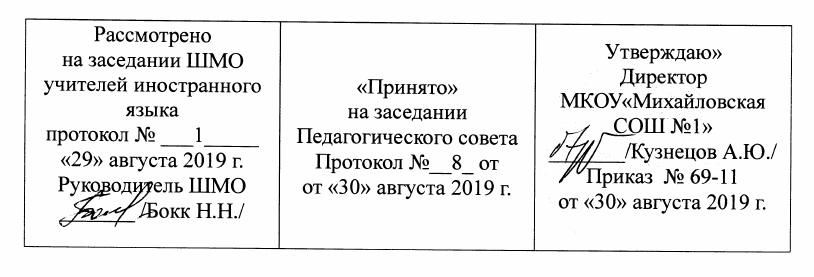 Рабочая программа учебного предмета «Английский язык»для 10 - 11 классов (среднего общего образования)Составители: Бокк Н.Н., квалификационная категория: высшая,Ельникова Л. В.,квалификационная категория: первая,Авдонина Г. А., квалификационная категория: первая,Опекунская Е. О.,квалификационная категория: первая Сроки реализации программы: _________ уч. годс. Михайловское – 20___Раздел 1. Пояснительная запискаРабочая программа по предмету английский язык составлена на основании федерального компонента государственного стандарта общего образования (http://www.ed.gov.ru/ob-edu/noc/rub/standart/), примерной программы по английскому языку для общеобразовательных школ (базовый уровень) (http://lenabum1.ucoz.ru/Program.pdf). Данная программа разработана на основе авторской программы по английскому языку к УМК «Rainbow English» для учащихся 10 - 11 классов общеобразовательных учреждений. Содержание УМК «Rainbow English» для 10 – 11 классов (базовый уровень), разработанного в соответствии с требованиями, предъявляемыми ФГОС к среднему общему образованию, соответствует содержанию и требованиям ФК ГОС среднего общего образования.Выбор данной программы и учебно-методического комплекса обусловлен тем, что методическая система, реализованная в программе и УМК, позволяет использовать педагогические технологии, развивающие систему универсальных учебных действий, сформированных в основной школе, создаёт механизмы реализации требований федерального компонента государственного стандарта общего образования и воспитания личности, отвечающей на вызовы сегодняшнего дня и имеющей надёжный потенциал для дня завтрашнего. Данная программа реализует принцип непрерывного образования по английскому языку, что соответствует современным потребностям личности и общества и составлена для реализации курса английского языка в 11 классе, который является частью основной образовательной программы по английскому языку со 2 по 11 класс. Цель программы: В процессе обучения реализуются следующие цели.1) Развивается коммуникативная компетенция на английском языке в совокупности ее составляющих - речевой, языковой, социокультурной, компенсаторной, учебно-познавательной, а именно:-речевая компетенция — развиваются сформированные на базе начальной школы коммуникативные умения в говорении, аудировании, чтении, письме;-языковая компетенция - накапливаются новые языковые средства, обеспечивающие возможность общаться на темы, предусмотренные стандартом и примерной программой для данного этапа; -социокультурная компетенция - школьники приобщаются к культуре и реалиям стран, говорящих на английском языке, учатся представлять свою страну, ее культуру в условиях иноязычного общения;-компенсаторная компетенция — развиваются умения в процессе общения выходить из затруднительного положения, вызванного нехваткой языковых средств за счет перифраза, использования синонимов, жестов и т. д.;-учебно-познавательная компетенция - развиваются желание и умение самостоятельного изучения английского языка доступными им способами (в процессе выполнения проектов, с помощью Интернет и т. п.), развиваются специальные учебные умения (пользоваться словарями и др.), умение пользоваться современными информационными технологиями, опираясь на владение английским языком.2) Продолжается развитие и воспитание способности и готовности к самостоятельному и непрерывному изучению английского языка, дальнейшему самообразованию с его помощью, использованию английского языка в других областях знаний; способности к самооценке через наблюдение за собственной речью на родном и иностранном языках; личностному самоопределению учащихся в отношении их будущей профессии;  их социальная адаптация; формирование качеств гражданина и патриота.Задачи:1) Приобретение и углубление предметных и межпредметных знаний, их использование в более сложными видами деятельности, в том числе  творческой: расспрашивать, объяснять практической деятельности и повседневной жизни ;2) Овладение, изучать, описывать, сравнивать, анализировать и оценивать, проводить самостоятельный поиск необходимой информации, ориентироваться в функциональных типах текста на английском языке, делать краткие сообщения на английском языке, использовать при необходимости перевод с английского языка на русский. 3) Освоение вышеперечисленных компетенций с целью использования приобретенных знаний и умений в практической деятельности и повседневной жизни для  решения разнообразных жизненных задач.         Назначение программы-для обучающихся 10 - 11 классов образовательная программа обеспечивает реализацию их права на информацию об образовательных услугах, права на выбор образовательных услуг и права на гарантию качества получаемых услуг;-для педагогических работников МКОУ «Михайловская СОШ №1» программа определяет приоритеты в содержании предмета английский язык для обучающихся 10 - 11 классов и способствует интеграции и координации деятельности по реализации общего образования;-для администрации МКОУ «Михайловская СОШ №1» программа является основанием для определения качества реализации учебного курса английский язык для обучающихся 10 - 11 классов.Раздел 2. Общая характеристика учебного предмета «Иностранный язык»Иностранный язык (в том числе английский) входит в общеобразовательную область «Филология». Язык является важнейшим средством общения, без которого невозможно существование и развитие человеческого общества. Происходящие сегодня изменения в общественных отношениях, средствах коммуникации (использование новых информационных технологий) требуют повышения коммуникативной компетенции школьников, совершенствования их филологической подготовки. Все это повышает статус предмета «иностранный язык» как общеобразовательной учебной дисциплины.                                      Основное назначение иностранного языка состоит в формировании коммуникативной компетенции, т.е. способности и готовности осуществлять иноязычное межличностное и межкультурное общение с носителями языка.Иностранный язык как учебный предмет характеризуется: -межпредметностью (содержанием речи на иностранном языке могут быть сведения из разных областей знания, например, литературы, искусства, истории, географии, математики и др.); -многоуровневостью (с одной стороны необходимо овладение различными языковыми средствами, соотносящимися с аспектами языка: лексическим, грамматическим, фонетическим, с другой - умениями в четырех видах речевой деятельности); -полифункциональностью (может выступать как цель обучения и как средство приобретения сведений в самых различных областях знания).Являясь существенным элементом культуры народа – носителя данного языка и средством передачи ее другим, иностранный язык способствует формированию у школьников целостной картины мира. Владение иностранным языком повышает уровень гуманитарного образования школьников, способствует формированию личности и ее социальной адаптации к условиям постоянно меняющегося поликультурного, полиязычного мира. Иностранный язык расширяет лингвистический кругозор учащихся, способствует формированию культуры общения, содействует общему речевому развитию учащихся. В этом проявляется взаимодействие всех языковых учебных предметов, способствующих формированию основ филологического образования школьников.Примерная программа нацелена на реализацию личностно-ориентированного, коммуникативно-когнитивного, социокультурного деятельностного подхода к обучению иностранным языкам (в том числе английскому).В качестве интегративной цели обучения рассматривается формирование иноязычной коммуникативной компетенции, то есть способности и реальной готовности школьников осуществлять иноязычное общения и добиваться взаимопонимания с носителями иностранного языка, а также развитие и воспитание школьников средствами учебного предмета.Личностно-ориентированный подход, ставящий в центр учебно-воспитательного процесса личность ученика, учет его способностей, возможностей и склонностей, предполагает особый акцент на социокультурной составляющей иноязычной коммуникативной компетенции. Это должно обеспечить культуроведческую направленность обучения, приобщение школьников к культуре страны/стран изучаемого языка, лучшее осознание культуры своей собственной страны, умение ее представить средствами иностранного языка, включение школьников в диалог культур.Обучение английскому языку по курсу «Rainbow English» в 10 - 11 классах обеспечивает преемственность с основной школой, развитие и совершенствование сформированной к этому времени коммуникативной компетенции, а также развитие учебно-познавательной и компенсаторной компетенций.                   
         Коммуникативная компетенция развивается в соответствии с отобранными для данной ступени обучения темами, проблемами и ситуациями общения в пределах следующих сфер общения: социально-бытовой, учебно-трудовой, социально-культурной.                                                                                                                        Расширяется спектр социокультурных знаний и умений учащихся 10 классов с учетом их интересов и возрастных психологических особенностей. Целенаправленно формируются умения представлять свою страну, ее культуру средствами английского языка в условиях межкультурного общения.Продолжается развитие умений школьников компенсировать недостаток знаний и умений в английском языке, используя в процессе общения такие приемы, как языковая догадка, переспрос, перифраз, жесты, мимика и др.Расширяется спектр общеучебных и специальных учебных умений, таких, как умение пользоваться справочником учебника, двуязычным словарем, толковым английским словарем, Интернетом, мобильным телефоном, электронной почтой.В курсе обучения акцентируется внимание учащихся на стремлении к взаимопониманию людей разных сообществ, осознании роли английского языка как универсального средства межличностного и межкультурного общения практически в любой точке земного шара.Продолжается накопление лингвистических знаний, позволяющих не только умело пользоваться английским языком, но и осознавать особенности своего мышления на основе сопоставления английского языка с русским.В 8-9 классах учащиеся уже приобрели некоторый опыт выполнения иноязычных проектов, а также других видов работ творческого характера, который позволяет на старшей ступени выполнять иноязычные проекты межпредметной направленности и стимулирует их к интенсивному использованию иноязычных Интернет-ресурсов для социокультурного освоения современного мира и социальной адаптации в нем.Раздел 3. Место учебного предмета  в учебном планеФедеральный базисный учебный план для образовательных учреждений Российской Федерации отводит 210 часов для обязательного изучения учебного предмета на этапе среднего (общего) образования из расчета 3-х учебных часов в неделю.Данная программа предназначена для 10 - 11 классов базового уровня. Согласно стандарту при изучении английского языка на базовом уровне минимальная учебная нагрузка составляет 3 часа в неделю, 105 часов в год (http://www.ed.gov.ru/ob-edu/noc/rub/standart/), на что и рассчитан учебный материал УМК.Программой предусмотрено проведение:Контрольных работ: 4 (4 - после изучения каждого раздела учебника).Промежуточная аттестация проводится в соответствии с Уставом ОУ. Раздел  4. Требования к уровню подготовки учащихсяв результате изучения английского языка на базовом уровне ученик должен:знать/понимать:- значение новых лексических единиц, связанных с тематикой данного этапа обучения  и соответствующими ситуациями общения (в том числе оценочной лексики), реплик-клише речевого этикета, отражающих особенности культуры страны/стран изучаемого языка;-значение изученных грамматических явлений в расширенном объеме (видовременные, неличные и неопределенно-личные формы глагола, формы условного наклонения, косвенная речь/косвенный вопрос, побуждение и другое согласование времен);-страноведческую информацию из аутентичных источников, обогащающую социальный опыт  школьников: сведения о стране/странах изучаемого языка, ее науке, культуре, исторических и современных реалиях, общественных деятелях, месте в мировом сообществе и мировой культуре, взаимоотношениях с нашей страной;-языковые средства и правила речевого и неречевого поведения в соответствии со сферой общения и социальным статусом партнера;уметь: говорение:-вести диалог, используя оценочные суждения, в ситуациях официального и неофициального общения (в рамках изученной тематики); беседовать о себе, своих планах; участвовать в обсуждении  проблем в связи с прочитанным/прослушанным иноязычным текстом, соблюдая правила речевого  этикета;-рассказывать о своем окружении, рассуждать в рамках изученной тематики и проблематики, представлять социокультурный портрет своей страны и страны/стран изучаемого языка; аудирование:-относительно полно и точно понимать высказывания собеседника в распространенных стандартных ситуациях повседневного общения, понимать основное содержание и извлекать необходимую информацию из различных аудио- и видеотекстов: прагматических (объявления, прогноз погоды), публицистических (интервью, репортаж), соответствующих тематике данной ступени обучения;чтение:-читать аутентичные тексты различных стилей: публицистические, художественные, научно-популярные, прагматические, используя основные виды чтения (ознакомительное, изучающее, поисковое/просмотровое) в зависимости от коммуникативной задачи;письменная речь:-писать личное письмо, заполнять анкету, письменно излагать сведения о себе в форме, принятой в странах /стране изучаемого языка, делать выписки из иноязычного текста;-использовать приобретенные знания и умения в практической деятельности и повседневной жизни.Раздел 5. Содержание учебного предмета1. Речевая компетенция. 1.1.Предметное содержание устной и письменной речи.В 10 - 11 классах на новом витке повторяются, обобщаются и углубляются темы 2 - 9 классов, например выбор профессии круг друзей, жизнь в городе и сельской местности, толерантность по отношению к традициям других народов зависимость современного человека от технического прогресса, здоровый образ жизни, досуг. Появляются новые темы, которые являются актуальными для выпускников школ, например: как готовиться и сдать итоговый экзамен, продолжение образования после окончания школы, проблемы молодежи в условиях глобализации и др.Содержание курса В основу определения содержания обучения положен анализ реальных или возможных потребностей учащихся в процессе обучения. Программа вычленяет круг тем и проблем, которые рассматриваются внутри учебных ситуаций (units), определенных на каждый год обучения. При этом предполагается, что учащиеся могут сталкиваться с одними и теми же темами на каждом последующем этапе обучения, что означает их концентрическое изучение. Предметное содержание речиУчащимся предлагаются следующие учебные ситуации:10 класс (девятый год обучения)11 класс (десятый год обучения)1.2. Продуктивные речевые умения. Умения диалогической речи.Учащиеся совершенствуют умения участвовать в диалогах этикетного характера, диалогах-расспросах, диалогах-побуждениях к действию, диалогах-обменах информацией, а также в диалогах смешанного типа, включающих элементы разных типов диалогов на основе новой тематики, в тематических ситуациях официального и неофициального повседневного общения.Учащиеся развивают умения:-участвовать в беседе/дискуссии на знакомую тему,-осуществлять запрос информации,-обращаться за разъяснениями,-выражать свое отношение к высказыванию партнера, свое мнение по обсуждаемой теме.Объем диалогов – до 6-7 реплик со стороны каждого учащегося.Умения монологической речи.Учащиеся совершенствуют умения устно выступать с сообщениями в связи с увиденным/прочитанным,  по результатам работы над иноязычным проектом.При овладении монологической речью школьники развивают умения:делать сообщения, содержащие наиболее важную информацию по теме/проблеме,-кратко передавать содержание полученной информации;-рассказывать о себе, своем окружении, своих планах, обосновывая свои намерения/поступки;-рассуждать о фактах/событиях, приводя примеры, аргументы, делая выводы; -описывать особенности жизни и культуры своей страны и страны/стран изучаемого языка.Объем  монологического высказывания 12-15 фраз.Умения письменной речи.Учащиеся совершенствуют умения -писать личное письмо, заполнять анкеты, бланки; -излагать сведения о себе в форме, принятой в странах, говорящих на английском языке (автобиография/резюме); -составлять план, тезисы устного/письменного сообщения, в том числе на основе выписок из текста-расспрашивать в личном письме о новостях и сообщать их; -рассказывать об отдельных фактах/событиях своей жизни, выражая свои суждения и чувства; -описывать свои планы на будущее.1.3. Рецептивные речевые умения.Умения аудирования.При овладении аудированием школьники продолжают развивать умения:понимать на слух (с различной степенью полноты и точности) высказывания собеседников в процессе общения, а также содержание аутентичных аудио- и видеотекстов различных жанров;-понимать основное содержание несложных звучащих текстов монологического и диалогического характера: теле- и радиопередач в рамках изучаемых тем;-выборочного понимать необходимую информацию в объявлениях и информационной рекламе;-относительно полного понимания высказывания собеседника в наиболее распространенных стандартных ситуациях повседневного общения.-отделять главную информацию от второстепенной, выявлять наиболее значимые факты, 	-определять свое отношение к ним, извлекать из аудиотекста необходимую/интересующую информацию.Время звучания текстов для аудирования – до 3-х минут.Умения чтения.Учащиеся развивают умения  использовать все основные виды чтения  при работе с аутентичными текстами различных стилей: публицистических, научно-популярных,  художественных, прагматических, а также текстами из разных областей знания (с учетом межпредметных связей):-ознакомительное чтение;-изучающее чтение;-просмотровое/поисковое чтение.Учащиеся совершенствуют умения:-выделять основные факты;-отделять главную информацию от второстепенной;-предвосхищать возможные события/факты;-раскрывать причинно-следственные связи между фактами;-понимать аргументацию;-извлекать необходимую/интересующую информацию;-определять свое отношение к прочитанному.Лексическая сторона речи.К завершению полной средней школы (11класс) продуктивный лексический минимум составляет около 1400 ЛЕ, включая лексику, изученную в предыдущие годы, новые слова и речевые клише, а также новые значения известных учащимся многозначных слов. Объем рецептивного словаря, включая продуктивный лексический минимум, увеличивается за счет текстов для чтения и аудирования. Расширяется потенциальный словарь за счет овладения интернациональной лексикой и новыми значениями известных слов, основанных на основе продуктивных способов словообразования.Осуществляется систематизация лексических единиц, систематизируются способы словообразования: словосложения, аффиксации, конверсии. Развиваются навыки распознавания и употребления в речи лексических единиц, обслуживающих речевые ситуации в рамках тематики основной и старшей школы, наиболее распространенных устойчивых словосочетаний, реплик-клише речевого этикета, характерных для культуры стран изучаемого языка; навыков использования лингвострановедческого справочника учебника и различных словарей, в том числе виртуальных.Грамматическая сторона речи.В 10-11-х классах происходит коммуникативно-ориентированная систематизация грамматического материала и продуктивное овладение грамматическими явлениями, которые были усвоены рецептивно в основной школе.Систематизируются способы выражения будущего, вероятности, цели, предпочтения, запрещения, разрешения, предположения (expressing the future, probability, purpose, preference, forbidding, obligation, necessity, permission, prediction, etc.).Формируются и совершенствуются навыки распознавания и употребления в речи коммуникативных и структурных типов предложения; систематизируются знания о сложносочиненных и сложносочиненных предложениях, в том числе:-условных предложениях с разной степенью вероятности: Conditionals I, II, III, в том числе условных предложениях, относящихся к настоящему и будущему (If ...V + ed... would...);-условных предложениях смешанного типа (Conditionals II и III);-придаточных предложениях причины (to / in order to; so /such + that);-предложениях с конструкциями be used to / get used to; I wish...;-эмфатических предложениях с конструкцией It's him who... .Совершенствуются навыки распознавания и употребления косвенной речи (reporting commands, requests, instructions, suggestions).Совершенствуются навыки распознавания и употребления в речи глаголов в наиболее употребительных временных формах действительного залога: Present/Future/Past Simple,Present/Future/ Past Continuous, Present / Past Perfect; Present Perfect Continuous / Past Perfect Continuous; модальных глаголов и их эквивалентов (can/could/ be able to / must).Систематизируются знания о признаках и совершенствуются навыки распознавания и употребления в речи глаголов в следующих формах страдательного залога: Present Simple Passive, Future Simple Passive, Past Simple Passive, Present Perfect Passive и способов их перевода на русский язык.2) Социокультурная компетенция.Происходит дальнейшее развитие социокультурных  знаний и умений  за счет углубления:-социокультурных знаний о правилах вежливого поведения в стандартных ситуациях  социально-бытовой, социально-культурной и учебно-трудовой сфер  общения в иноязычной среде; о языковых средствах, которые могут использоваться в ситуациях официального и неофициального характера;-межпредметных знаний о культурном наследии стран, говорящих на английском языке, об условиях жизни разных слоев общества в них, возможностях получения образования и трудоустройства,  их ценностных ориентирах; этническом составе и религиозных особенностях стран.3) Учебно-познавательная и компенсаторная компетенции.Происходит дальнейшее развитие общеучебных умений, связанных с приемами самостоятельного приобретения знаний: использовать двуязычный и одноязычный (толковый) словари и другую справочную литературу, в том числе лингвострановедческую, ориентироваться в письменном и аудиотексте на английском языке, обобщать информацию, фиксировать содержание сообщений, выделять нужную/основную информацию из различных источников на английском языке.Развиваются специальные учебные умения: интерпретировать языковые средства, отражающие особенности иной культуры, использовать выборочный перевод для уточнения понимания  текста на английском языке.Также происходит совершенствование следующих умений: пользоваться языковой и контекстуальной догадкой при чтении и аудировании; прогнозировать содержание текста по заголовку/началу текста,  использовать текстовые опоры различного рода  (подзаголовки, таблицы, графики, шрифтовые выделения, комментарии, сноски); игнорировать лексические и смысловые трудности, не влияющие на понимание основного содержания текста, использовать переспрос и словарные замены в процессе устного общения; мимику, жесты.4) Языковая компетенция.В старшей школе  осуществляется систематизация языковых знаний школьников, полученных в основной школе, продолжается овладение учащимися новыми языковыми знаниями и навыками в соответствии с требованиями базового  уровня владения английским языком.Произносительная сторона речи.Совершенствуются слухо-произносительные  навыки, в том числе применительно к новому языковому материалу, навыки правильного произношения; соблюдения ударения и интонации в английских словах и фразах; ритмико-интонационных навыки оформления различных типов предложений.Раздел 6. Система оценки образовательных достижений (см. Положение о системе оценок, формах и порядке проведения текущего контроля успеваемости)Виды контроля:Текущий контроль позволяет судить об успешности овладения определенной части учебного материала.Промежуточный контроль проводится по завершению темы и позволяет судить об эффективности овладения разделом программного материала (проводится в конце каждой четверти). Данный контроль осуществляется с целью проверки усвоения основных языковых навыков (чтения, аудирования, письма, говорения), а также знание грамматики и лексики.Итоговый контроль направлен на установление уровня владения языком, достигнутого в результате освоения значительного по объему материала (проводится в конце учебного года).Формы промежуточного и итогового контроля: лексико-грамматические тесты, письменные контрольные работы, устный опрос, проекты, диктанты. Ведущий вид контроля – тестирование.Цель – научить учащихся правильному и грамотному оформлению ответов по требованиям ОГЭ и ЕГЭ.Рабочая программа предусматривает систему контроля всех видов речевой деятельности: аудирования, говорения, чтения и письма. Текущий контроль осуществляется на каждом уроке. После изучения каждой темы проводятся контрольные работы по всем видам речевой деятельности, что позволяет оценить коммуникативные умения обучающихся в аудировании, говорении, чтении и письме и убедиться в том, что языковой и речевой материал ими усвоен. Контрольно-измерительные материалыУрок подведения итогов Test Yourself (Step 12 – УМК 10, Step 10 - УМК 11) учебника содержит задания для самоконтроля и представляет собой комплекс заданий в формате ЕГЭ. Заданиями для контрольных работ в 10 и 11 классах служат материалы рабочей тетради.Контрольную работу учащиеся пишут в тетрадях для контрольных работ. Учитель проверяет письменную часть после урока, а объявляет результаты на следующем занятии.Раздел 7. Тематическое планированиеРаздел 8. Учебно-методическое и материально-техническое обеспечение образовательного процессаМетодическая литература для учителяОсновнаяФедеральный государственный образовательный стандарт основного общего образования / М-во образования и науки Российской Федерации. — М.: Просвещение, 2011.Примерные программы основного общего образования. Иностранные языки. — М.: Просвещение, 2009.Английский язык. 10 - 11 классы (базовый уровень) : рабочая программа / О. В. Афанасьева, И. В. Михеева, Н. В. Языкова, Е. А. Колесникова. - М : Дрофа, 2015. - 75, [5] с.Английский язык. Базовый уровень. 10 класс : книга для учителя / О. В. Афанасьева, И. В. Михеева, К. М. Баранова. - 2-е изд., доп. - М : Дрофа, 2018. - 272 с. - (Российский учебник : Rainbow English).Английский язык. Базовый уровень. 11 класс : книга для учителя / О. В. Афанасьева, И. В. Михеева, К. М. Баранова. - 2-е изд., доп. - М : Дрофа, 2016. – 234, [6] с. - (Российский учебник : Rainbow English).Английский язык. Базовый уровень. 10 класс : учебник / О. В. Афанасьева, И. В. Михеева, К. М. Баранова. 6-е изд., стереотип. - М : Дрофа, 2018. - 246, [2] с. : ил. - (Российский учебник : Rainbow English).Английский язык. Базовый уровень. 11 кл. : учебник / О. В. Афанасьева, И. В. Михеева, К. М. Баранова. – 6-е изд., испр. – М. : Дрофа, 2019. – 200 с. : ил. – (Российский учебник : Rainbow English)ДополнительнаяАнглийский язык. 10 класс : рабочая тетрадь / О. В. Афанасьева, И. В. Михеева, К. М. Баранова. - 4-е изд., стереотип. - М : Дрофа, 2018. - 96 с. : ил. - (Российский учебник : Rainbow English).Английский язык. Базовый уровень. 11 кл. : рабочая тетрадь к учебнику  О. В. Афанасьевой, И. В. Михеевой, К. М. Барановой / О. В. Афанасьева, И. В. Михеева, К. М. Баранова. – 2-е изд., стереотип. – М. : Дрофа, 2017. – 92, [4] с. : ил. – (Rainbow English)Английский язык. Базовый уровень. 10 класс : лексико-грамматичекий практикум / О. В. Афанасьева, И. В. Михеева, К. М. Баранова. - М : Дрофа, 2018. - 124, [4] с. : ил. - (Российский учебник : Rainbow English).Литература для учащихсяОсновнаяАнглийский язык. Базовый уровень. 10 класс : учебник / О. В. Афанасьева, И. В. Михеева, К. М. Баранова. 6-е изд., стереотип. - М : Дрофа, 2018. - 246, [2] с. : ил. - (Российский учебник : Rainbow English).Английский язык. Базовый уровень. 11 кл. : учебник / О. В. Афанасьева, И. В. Михеева, К. М. Баранова. – 6-е изд., испр. – М. : Дрофа, 2019. – 200 с. : ил. – (Российский учебник : Rainbow English)Раздел 9. Лист внесения изменений и дополнений в рабочую программу №ТемаСодержаниетематического модуляКоличество часовUnit 1. В гармонии с собой: In Harmony with Yourself.Данные о себе. Качества характера человека. Внешность. Интересы и любимые занятия. Планы на будущее, амбиции и преференции. Забота о собственном физическом и душевном состоянии. Возможные проблемы, чувство дисгармонии. Понимание счастья. Стиль жизни. Здоровье в жизни человека. Слагаемые успеха гармонического развития личности.27Unit 2. В гармонии с другими: In Harmony with Others.Семья и родственники. Взаимопонимание в семье, взаимопонимание в обществе. Друзья в жизни подростка. Толерантность в дружбе. Качества, значимые для друга. Взаимопонимание детей и родителей, проблема «отцов и детей». Детство в жизни человека. Семейная атмосфера. Семейный бюджет. Домашние обязанности членов семьи. Семейные праздники. Наказания и поощрения. Значимость денег в жизни индивида. Британская королевская семья. Члены королевской семьи. Британские престолонаследники. Королева Великобритании как символ страны, ее обязанности и интересы. Алмазный юбилей королевы Елизаветы II.26Unit 3. В гармонии с природой: In Harmony with Nature. Россия — страна природных чудес и бескрайних просторов. Красота родной земли. Разнообразие дикой природы. Окружающий человека животный и растительный мир. Взаимовлияние природы и человека. Жизнь в городе и за городом (плюсы и минусы). Проблемы загрязнения окружающей среды. Проблемы изменения климата на планете. Национальные парки и заповедники России. Природные контрасты нашей родины. Национальные парки США. Исчезающие виды животных и растений. Проблемы зоопарков. Национальные фонды Великобритании. Международная кооперация в вопросах улучшения среды обитания людей и животных. Осознание возможных экологических катастроф, пути их предотвращения, специальные природозащитные организации и движения.26Unit 4. В гармонии с миром: In Harmony with the World.Различные виды путешествий, их цели и причины. Путешествия по родной стране и за рубежом. Осмотр достопримечательностей. Чувство тоски по дому во время путешествий. Путешествие по железной дороге. Виды поездов. Покупка билетов. Путешествие по воздуху. Аэропорты, их секции и залы. Таможенный досмотр, оформление багажа. Путешествия по воде и машиной. Хитроу — центральный аэропорт Великобритании. Заказ номера в гостинице, типы гостиниц, различные типы номеров. Поведение в незнакомом городе. Покупки в магазинах. Различные виды магазинов. Марко Поло — великий путешественник. Путешествия — способ познания мира, получения информации об иных культурах, источник толерантности к различиям друг друга.26ВсегоВсего105№ТемаСодержаниетематического модуляКоличество часовUnit 1. Шаги в карьере: Steps to Your Career.Выбор будущей профессии. Привлекательные профессии наших дней. Современный рынок труда. Личностные качества, необходимые для выполнения той или иной работы. Влияние мнения родных, учителей, друзей на выбор профессии. Государственное образование Великобритании. Университетское образование. Университеты Великобритании и России. Степени бакалавра и магистра. «Предуниверситетский год». Изучение английского языка. Варианты английского языка наших дней.27Unit 2. Шаги к пониманию культуры: Steps to Understanding Culture.Различные определения понятия культуры. Разнообразие культур. Духовные и материальные ценности. Языки, традиции, обычаи, верования как отражение культуры. Общечеловеческие культурные ценности. Переоценка ценностей. Изменения в культурах разных народов. Элементы взаимопроникновения различных культур. Наиболее известные традиции Великобритании и США. Россияне глазами британцев, культурные стереотипы. Качества характера человека. Символика четырех ведущих мировых религий (христианство, иудаизм, ислам, буддизм). Вера в судьбу, предопределение, суеверия. Литература и музыка в жизни человека. Изобразительное искусство. Картинные галереи. Известные российские и зарубежные художники. Творения архитектуры. Известные архитекторы, композиторы, музыканты и поп-звезды. Театр и кино как значимые части культуры.26Unit 3. Шаги к эффективной коммуникации: Steps to Effective Communication. Технический прогресс, его положительное и отрицательное влияние на жизнь человека. XX и XXI века — эра новых технологий. Современные достижения в различных областях науки. Век новых видов коммуникаций. Развитие науки и техники в исторической перспективе. Великие изобретения и открытия прошлого. Известные ученые и изобретатели. XXI век — век глобальной компьютеризации. Влияние компьютерных технологий на жизнь человека. Стив Джобс — человек-легенда мира компьютеров. Альфред Нобель. Нобелевские лауреаты. Вклад российских ученых в развитие научного прогресса. Кооперация различных государств в решении научных и технологических проблем. Попытки приостановить развитие научной мысли и прогресса в отдельном регионе — американские эмиши (the Amish). Интернет — один из основных источников информации наших дней.26Unit 4. Шаги к будущему: Steps to the Future.Процесс глобализации в современном мире, угроза потери национальной идентичности. Угроза распространения монокультуры во всех частях света. Место роботов и иных механических «помощников» человека в обществе будущего. Угрозы и основные проблемы в обществе будущих поколений. Пути решения насущных проблем нашего века, их возможное влияние на жизнь последующих поколений. Факты проникновения элементов культуры в культурный фонд иных народов. Будущее национальных культур. Освоение космического пространства, кооперация государств в этом процессе. Возникновение и развитие космического туризма. Возможные пути развития транспорта, городов, образования в будущем. Экологические проблемы ближайших лет. Взаимоотношения между людьми в обществе будущего, стиль жизни. Молодежь и мир будущего. Статус английского языка в наши дни и обществе будущего. Возможные изменения личности человека в обществе будущего.26ВсегоВсего10510 класс10 класс10 класс10 классРаздел пособияТемаСтраницы пособия1Unit 1. Step 12.Контрольная работа по разделу «В гармонии с собой».РТ (Unit 1).2Unit 2. Step 12.Контрольная работа по разделу «В гармонии с другими».РТ (Unit 2).3Unit 3. Step 12.Контрольная работа по разделу «В гармонии с природой».РТ (Unit 3).4Unit 4. Step 12.Контрольная работа по разделу «В гармонии с миром».РТ (Unit 4).11 класс11 класс11 класс11 класс1Unit 1. Step 10.Контрольная работа по разделу «Шаги в карьере».РТ (Unit 1).2Unit 2. Step 10.Контрольная работа по разделу «Шаги к пониманию культуры».РТ (Unit 2).3Unit 3. Step 10.Контрольная работа по разделу «Шаги к эффективной коммуникации».РТ (Unit 3).4Unit 4. Step 10.Контрольная работа по разделу «Шаги к будущему».РТ (Unit 4).10 класс10 класс10 класс10 классUnit 1.  In Harmony with Yourself.  В гармонии с собой (Уроки 1—12)Unit 1.  In Harmony with Yourself.  В гармонии с собой (Уроки 1—12)Unit 1.  In Harmony with Yourself.  В гармонии с собой (Уроки 1—12)Unit 1.  In Harmony with Yourself.  В гармонии с собой (Уроки 1—12)Основные виды деятельностиОсновные виды деятельностиОсновные виды деятельностиОсновные виды деятельностиУчащиеся:-воспринимают на слух и правильно произносятновые лексические единицы;-воспринимают на слух и воспроизводят популярные песни;-воспринимают на слух аудиотексты различного типа с различной глубиной понимания;-понимают содержание аутентичных аудиотекстов, относящихся к разным коммуникативным типам речи (сообщение, рассказ, диалог, интервью);-выделяют тему и главные факты звучания текста;-устанавливают соответствие между звучащими текстами и предложенными утверждениями;-ориентируются в иноязычном тексте, прогнозируют его содержание;-читают аутентичные тексты разных типов и жанров с пониманием основного содержания и вычленением затребованной информации, а также с полным и точным пониманием содержания, используя различные виды смысловой переработки текста и различные виды работы с ним (озаглавливают текст, устанавливают соответствие между текстом и его заглавием, завершают текст предложенными фразами, устанавливают корректность определенной информации или ее наличие в тексте);-логично излагают содержание текста;-вычленяют причинно-следственные связи в тексте;-оценивают и обсуждают прочитанное;-повторяют ранее усвоенный лексический материал, связанный с учебной ситуацией блока;-выявляют значения незнакомых слов, используя языковую догадку (контекст, а также основные словообразовательные модели);-тренируются в использовании английских предлогов;-устанавливают соответствие между лексически-ми единицами и их словарными дефинициями;-учатся осуществлять перифраз;-знакомятся с различными способами выражения понятия преференции;-знакомятся с такими способами словообразования, как сокращение, звукоподражание,словосложение в английском языке;-повторяют ранее усвоенные словообразовательные модели;-знакомятся с характерными чертами разговорного стиля;-учатся выражать сочувствие и поддержку на изучаемом языке;-знакомятся с фразовыми глаголами с ядерной частью beat и используют их в речи;-овладевают новыми лексическими единицами по теме и употребляют их в речи;-знакомятся с синонимическими рядами;-знакомятся и учатся использовать в речи идиоматические выражения по теме «Здоровье»;-повторяют грамматические времена present simple, present progressive, past simple, past progressive, future simple, future-in-the-past, present perfect, present perfect progressive, past perfect, past perfect progressive;-знакомятся со структурами would rather и had better;-знакомятся с новыми фактами использования грамматических времен present и past simple, present и past progressive;-составляют диалоги и интервью по теме;-составляют высказывания и диалоги по образцу;-составляют высказывания по ключевым фразам;-выражают свое мнение о прочитанном и увиденном;-описывают внешность человека по портретам;-работают в парах и/или группах, вырабатывая определенные решения и мнения;-высказывают мнение о личных предпочтениях;-участвуют в обмене мнениями относительно понимания счастья и гармонии;комментируют английские пословицы, выражая собственную точку зрения;ведут диалог по поводу здорового образа жизни;-учатся правильно писать параграф, выделяя его центральную идею;-учатся писать параграф распространенно, включая в него различные детали, примеры и используя различные выразительные средства языка;-пишут письма личного характера;-пишут сочинения по заданному плану, выражая собственное мнение;-письменно выполняют задания лексико-грамматического характера;-выполняют задания в формате ЕГЭ;-выполняют проектные задания;-осуществляют оценку изученного материала и собственных результатов.Учащиеся:-воспринимают на слух и правильно произносятновые лексические единицы;-воспринимают на слух и воспроизводят популярные песни;-воспринимают на слух аудиотексты различного типа с различной глубиной понимания;-понимают содержание аутентичных аудиотекстов, относящихся к разным коммуникативным типам речи (сообщение, рассказ, диалог, интервью);-выделяют тему и главные факты звучания текста;-устанавливают соответствие между звучащими текстами и предложенными утверждениями;-ориентируются в иноязычном тексте, прогнозируют его содержание;-читают аутентичные тексты разных типов и жанров с пониманием основного содержания и вычленением затребованной информации, а также с полным и точным пониманием содержания, используя различные виды смысловой переработки текста и различные виды работы с ним (озаглавливают текст, устанавливают соответствие между текстом и его заглавием, завершают текст предложенными фразами, устанавливают корректность определенной информации или ее наличие в тексте);-логично излагают содержание текста;-вычленяют причинно-следственные связи в тексте;-оценивают и обсуждают прочитанное;-повторяют ранее усвоенный лексический материал, связанный с учебной ситуацией блока;-выявляют значения незнакомых слов, используя языковую догадку (контекст, а также основные словообразовательные модели);-тренируются в использовании английских предлогов;-устанавливают соответствие между лексически-ми единицами и их словарными дефинициями;-учатся осуществлять перифраз;-знакомятся с различными способами выражения понятия преференции;-знакомятся с такими способами словообразования, как сокращение, звукоподражание,словосложение в английском языке;-повторяют ранее усвоенные словообразовательные модели;-знакомятся с характерными чертами разговорного стиля;-учатся выражать сочувствие и поддержку на изучаемом языке;-знакомятся с фразовыми глаголами с ядерной частью beat и используют их в речи;-овладевают новыми лексическими единицами по теме и употребляют их в речи;-знакомятся с синонимическими рядами;-знакомятся и учатся использовать в речи идиоматические выражения по теме «Здоровье»;-повторяют грамматические времена present simple, present progressive, past simple, past progressive, future simple, future-in-the-past, present perfect, present perfect progressive, past perfect, past perfect progressive;-знакомятся со структурами would rather и had better;-знакомятся с новыми фактами использования грамматических времен present и past simple, present и past progressive;-составляют диалоги и интервью по теме;-составляют высказывания и диалоги по образцу;-составляют высказывания по ключевым фразам;-выражают свое мнение о прочитанном и увиденном;-описывают внешность человека по портретам;-работают в парах и/или группах, вырабатывая определенные решения и мнения;-высказывают мнение о личных предпочтениях;-участвуют в обмене мнениями относительно понимания счастья и гармонии;комментируют английские пословицы, выражая собственную точку зрения;ведут диалог по поводу здорового образа жизни;-учатся правильно писать параграф, выделяя его центральную идею;-учатся писать параграф распространенно, включая в него различные детали, примеры и используя различные выразительные средства языка;-пишут письма личного характера;-пишут сочинения по заданному плану, выражая собственное мнение;-письменно выполняют задания лексико-грамматического характера;-выполняют задания в формате ЕГЭ;-выполняют проектные задания;-осуществляют оценку изученного материала и собственных результатов.Учащиеся:-воспринимают на слух и правильно произносятновые лексические единицы;-воспринимают на слух и воспроизводят популярные песни;-воспринимают на слух аудиотексты различного типа с различной глубиной понимания;-понимают содержание аутентичных аудиотекстов, относящихся к разным коммуникативным типам речи (сообщение, рассказ, диалог, интервью);-выделяют тему и главные факты звучания текста;-устанавливают соответствие между звучащими текстами и предложенными утверждениями;-ориентируются в иноязычном тексте, прогнозируют его содержание;-читают аутентичные тексты разных типов и жанров с пониманием основного содержания и вычленением затребованной информации, а также с полным и точным пониманием содержания, используя различные виды смысловой переработки текста и различные виды работы с ним (озаглавливают текст, устанавливают соответствие между текстом и его заглавием, завершают текст предложенными фразами, устанавливают корректность определенной информации или ее наличие в тексте);-логично излагают содержание текста;-вычленяют причинно-следственные связи в тексте;-оценивают и обсуждают прочитанное;-повторяют ранее усвоенный лексический материал, связанный с учебной ситуацией блока;-выявляют значения незнакомых слов, используя языковую догадку (контекст, а также основные словообразовательные модели);-тренируются в использовании английских предлогов;-устанавливают соответствие между лексически-ми единицами и их словарными дефинициями;-учатся осуществлять перифраз;-знакомятся с различными способами выражения понятия преференции;-знакомятся с такими способами словообразования, как сокращение, звукоподражание,словосложение в английском языке;-повторяют ранее усвоенные словообразовательные модели;-знакомятся с характерными чертами разговорного стиля;-учатся выражать сочувствие и поддержку на изучаемом языке;-знакомятся с фразовыми глаголами с ядерной частью beat и используют их в речи;-овладевают новыми лексическими единицами по теме и употребляют их в речи;-знакомятся с синонимическими рядами;-знакомятся и учатся использовать в речи идиоматические выражения по теме «Здоровье»;-повторяют грамматические времена present simple, present progressive, past simple, past progressive, future simple, future-in-the-past, present perfect, present perfect progressive, past perfect, past perfect progressive;-знакомятся со структурами would rather и had better;-знакомятся с новыми фактами использования грамматических времен present и past simple, present и past progressive;-составляют диалоги и интервью по теме;-составляют высказывания и диалоги по образцу;-составляют высказывания по ключевым фразам;-выражают свое мнение о прочитанном и увиденном;-описывают внешность человека по портретам;-работают в парах и/или группах, вырабатывая определенные решения и мнения;-высказывают мнение о личных предпочтениях;-участвуют в обмене мнениями относительно понимания счастья и гармонии;комментируют английские пословицы, выражая собственную точку зрения;ведут диалог по поводу здорового образа жизни;-учатся правильно писать параграф, выделяя его центральную идею;-учатся писать параграф распространенно, включая в него различные детали, примеры и используя различные выразительные средства языка;-пишут письма личного характера;-пишут сочинения по заданному плану, выражая собственное мнение;-письменно выполняют задания лексико-грамматического характера;-выполняют задания в формате ЕГЭ;-выполняют проектные задания;-осуществляют оценку изученного материала и собственных результатов.Учащиеся:-воспринимают на слух и правильно произносятновые лексические единицы;-воспринимают на слух и воспроизводят популярные песни;-воспринимают на слух аудиотексты различного типа с различной глубиной понимания;-понимают содержание аутентичных аудиотекстов, относящихся к разным коммуникативным типам речи (сообщение, рассказ, диалог, интервью);-выделяют тему и главные факты звучания текста;-устанавливают соответствие между звучащими текстами и предложенными утверждениями;-ориентируются в иноязычном тексте, прогнозируют его содержание;-читают аутентичные тексты разных типов и жанров с пониманием основного содержания и вычленением затребованной информации, а также с полным и точным пониманием содержания, используя различные виды смысловой переработки текста и различные виды работы с ним (озаглавливают текст, устанавливают соответствие между текстом и его заглавием, завершают текст предложенными фразами, устанавливают корректность определенной информации или ее наличие в тексте);-логично излагают содержание текста;-вычленяют причинно-следственные связи в тексте;-оценивают и обсуждают прочитанное;-повторяют ранее усвоенный лексический материал, связанный с учебной ситуацией блока;-выявляют значения незнакомых слов, используя языковую догадку (контекст, а также основные словообразовательные модели);-тренируются в использовании английских предлогов;-устанавливают соответствие между лексически-ми единицами и их словарными дефинициями;-учатся осуществлять перифраз;-знакомятся с различными способами выражения понятия преференции;-знакомятся с такими способами словообразования, как сокращение, звукоподражание,словосложение в английском языке;-повторяют ранее усвоенные словообразовательные модели;-знакомятся с характерными чертами разговорного стиля;-учатся выражать сочувствие и поддержку на изучаемом языке;-знакомятся с фразовыми глаголами с ядерной частью beat и используют их в речи;-овладевают новыми лексическими единицами по теме и употребляют их в речи;-знакомятся с синонимическими рядами;-знакомятся и учатся использовать в речи идиоматические выражения по теме «Здоровье»;-повторяют грамматические времена present simple, present progressive, past simple, past progressive, future simple, future-in-the-past, present perfect, present perfect progressive, past perfect, past perfect progressive;-знакомятся со структурами would rather и had better;-знакомятся с новыми фактами использования грамматических времен present и past simple, present и past progressive;-составляют диалоги и интервью по теме;-составляют высказывания и диалоги по образцу;-составляют высказывания по ключевым фразам;-выражают свое мнение о прочитанном и увиденном;-описывают внешность человека по портретам;-работают в парах и/или группах, вырабатывая определенные решения и мнения;-высказывают мнение о личных предпочтениях;-участвуют в обмене мнениями относительно понимания счастья и гармонии;комментируют английские пословицы, выражая собственную точку зрения;ведут диалог по поводу здорового образа жизни;-учатся правильно писать параграф, выделяя его центральную идею;-учатся писать параграф распространенно, включая в него различные детали, примеры и используя различные выразительные средства языка;-пишут письма личного характера;-пишут сочинения по заданному плану, выражая собственное мнение;-письменно выполняют задания лексико-грамматического характера;-выполняют задания в формате ЕГЭ;-выполняют проектные задания;-осуществляют оценку изученного материала и собственных результатов.№Тема урокаКол-во часовПримечания1В гармонии с собой. Урок 1. Словосочетания I’d rather и I prefer.1Unit 1. Step 1.2В гармонии с собой. Урок 2. Словосочетания I’d rather и I’d better.1Unit 1. Step 2.3В гармонии с собой. Урок 2. Грамматические времена Present Simple и Present Progressive.1Unit 1. Step 2.4В гармонии с собой. Урок 3.1Unit 1. Step 3.5В гармонии с собой. Урок 4. Словообразование путем сокращения слов.1Unit 1. Step 4.6В гармонии с собой. Урок 4. Грамматические времена Present Simple и Present Progressive.1Unit 1. Step 4.7-8В гармонии с собой. Урок 5. Грамматические времена Past Simple и Past Progressive.2Unit 1. Step 5.9-10В гармонии с собой. Урок 6. Грамматические времена Past Simple и Past Progressive.2Unit 1. Step 6.11В гармонии с собой. Урок 7. Сложные прилагательные.1Unit 1. Step 7.12В гармонии с собой. Урок 7. Грамматическое время Future Simple.1Unit 1. Step 7.13В гармонии с собой. Урок 8. Сложные прилагательные.1Unit 1. Step 8.14В гармонии с собой. Урок 8. Грамматическое время Future-in-the-past.1Unit 1. Step 8.15В гармонии с собой. Урок 9. Фразовый глагол beat.1Unit 1. Step 9.16В гармонии с собой. Урок 9. Грамматические времена Present Perfect Present и Perfect Progressive.1Unit 1. Step 9.17В гармонии с собой. Урок 10. Речевой этикет.1Unit 1. Step 10.18В гармонии с собой. Урок 10. Грамматические времена Past Perfect и Past Perfect Progressive.1Unit 1. Step 10.19Практика устной и письменной речи.1РТ/ЛГП (Unit 1).20-21В гармонии с собой. Урок 11. Повторение.2Unit 1. Step 11.22-23В гармонии с собой. Урок 12. Урок самоконтроля.2Unit 1. Step 12.24Контрольная работа по разделу "В гармонии с собой".1РТ (Unit 1).25Урок проектной деятельности.1Unit 1. Step 12.Unit 2.  In Harmony with Others. В гармонии с другими (Steps 1—10)Unit 2.  In Harmony with Others. В гармонии с другими (Steps 1—10)Unit 2.  In Harmony with Others. В гармонии с другими (Steps 1—10)Unit 2.  In Harmony with Others. В гармонии с другими (Steps 1—10)Основные виды деятельностиОсновные виды деятельностиОсновные виды деятельностиОсновные виды деятельностиУчащиеся:▪ извлекают информацию из текстов для чтения и аудирования; ▪ совершенствуют навыки использования в речи времени pasf perfect; ▪ совершенствуют навыки дифференцирования грамматических форм past perfect и past simple; ▪ дополняют предложения верными предлогами/глагольными формами/подходящими лексическими единицами; ▪ знакомятся с новыми лексическими единицами по теме, воспринимают их на слух и употребляют в речи;▪ соблюдают нормы произношения при чтении новых слов, словосочетаний; ▪ трансформируют утвердительные предложения в отрицательные и вопросительные; ▪ переводят слова и словосочетания с русского языка на английский; ▪ отвечают на вопросы о свободном времени, используя ключевые слова; ▪ расширяют социокультурные знания, знакомясь с историей возникновения театра и других популярных развлечений; ▪ совершенствуют произносительные навыки, выразительно читая отрывки из текста; ▪ догадываются о значениях неизвестных слов на основе контекста; ▪ отвечают на вопросы об истории возникновения театра на основе материала текста для чтения; ▪ составляют развернутые монологические высказывания о популярных развлечениях, используя предложенный план; ▪ воспринимают на слух, выразительно читают и разыгрывают диалог, составляют по данному образцу собственные диалоги; ▪ знакомятся с правилами перевода прямой речи в косвенную, совершенствуют навыки построения предложений в косвенной речи; ▪ соотносят лексические единицы с их определениями; ▪ совершенствуют навыки использования предлогов to и for после слова ticket, предлога in при обозначении мест в театре, предлогов on и onto со словом stage; ▪ восстанавливают логико-смысловые связи в текстах для чтения;▪ составляют развернутые монологические высказывания о походе в театр на основе плана; ▪ воспринимают на слух тексты и соотносят содержание с заголовками; ▪ описывают поход своей семьи в театр на основе текста-образца; ▪ участвуют в диалоге-расспросе; ▪ отвечают на вопросы об английском театре, используя материал текстов для чтения; ▪ догадываются о значениях слов на основе словообразовательных элементов; ▪ отвечают на вопросы, используя лексику блока; ▪ воспринимают на слух, читают текст и придумывают его окончание; ▪ соотносят утверждения типа «верно/неверно/в тексте не сказано» с содержанием текстов для чтения; ▪ знакомятся с лексическими единицами, которые помогают выстроить последовательность действий в прошлом, используют их в речи; ▪ переводят слова и словосочетания с русского языка на английский; ▪ используют суффиксы -ist, -аnсе, -еnсе для образования производных слов; ▪ выполняют задания на словообразование; ▪ знакомятся с особенностями значений и употребления слов like и alike, а также конструкций in the end и at the end, совершенствуют навыки их использования в речи;▪ отвечают на вопросы о театре пантомимы, используя материал текста для чтения; ▪ комментируют высказывания о театре; ▪ восстанавливают в правильной последовательности события сказки «Красная Шапочка»; ▪ составляют свободные неподготовленные монологические высказывания по предложенной теме; ▪ пишут диктант на лексический материал блока; ▪ знакомятся с творчеством Петра Ильича Чайковского; ▪ выполняют проектное задание; ▪ самостоятельно оценивают свои учебные достижения; ▪ выполняют задания, приближенные к формату ОГЭ.Учащиеся:▪ извлекают информацию из текстов для чтения и аудирования; ▪ совершенствуют навыки использования в речи времени pasf perfect; ▪ совершенствуют навыки дифференцирования грамматических форм past perfect и past simple; ▪ дополняют предложения верными предлогами/глагольными формами/подходящими лексическими единицами; ▪ знакомятся с новыми лексическими единицами по теме, воспринимают их на слух и употребляют в речи;▪ соблюдают нормы произношения при чтении новых слов, словосочетаний; ▪ трансформируют утвердительные предложения в отрицательные и вопросительные; ▪ переводят слова и словосочетания с русского языка на английский; ▪ отвечают на вопросы о свободном времени, используя ключевые слова; ▪ расширяют социокультурные знания, знакомясь с историей возникновения театра и других популярных развлечений; ▪ совершенствуют произносительные навыки, выразительно читая отрывки из текста; ▪ догадываются о значениях неизвестных слов на основе контекста; ▪ отвечают на вопросы об истории возникновения театра на основе материала текста для чтения; ▪ составляют развернутые монологические высказывания о популярных развлечениях, используя предложенный план; ▪ воспринимают на слух, выразительно читают и разыгрывают диалог, составляют по данному образцу собственные диалоги; ▪ знакомятся с правилами перевода прямой речи в косвенную, совершенствуют навыки построения предложений в косвенной речи; ▪ соотносят лексические единицы с их определениями; ▪ совершенствуют навыки использования предлогов to и for после слова ticket, предлога in при обозначении мест в театре, предлогов on и onto со словом stage; ▪ восстанавливают логико-смысловые связи в текстах для чтения;▪ составляют развернутые монологические высказывания о походе в театр на основе плана; ▪ воспринимают на слух тексты и соотносят содержание с заголовками; ▪ описывают поход своей семьи в театр на основе текста-образца; ▪ участвуют в диалоге-расспросе; ▪ отвечают на вопросы об английском театре, используя материал текстов для чтения; ▪ догадываются о значениях слов на основе словообразовательных элементов; ▪ отвечают на вопросы, используя лексику блока; ▪ воспринимают на слух, читают текст и придумывают его окончание; ▪ соотносят утверждения типа «верно/неверно/в тексте не сказано» с содержанием текстов для чтения; ▪ знакомятся с лексическими единицами, которые помогают выстроить последовательность действий в прошлом, используют их в речи; ▪ переводят слова и словосочетания с русского языка на английский; ▪ используют суффиксы -ist, -аnсе, -еnсе для образования производных слов; ▪ выполняют задания на словообразование; ▪ знакомятся с особенностями значений и употребления слов like и alike, а также конструкций in the end и at the end, совершенствуют навыки их использования в речи;▪ отвечают на вопросы о театре пантомимы, используя материал текста для чтения; ▪ комментируют высказывания о театре; ▪ восстанавливают в правильной последовательности события сказки «Красная Шапочка»; ▪ составляют свободные неподготовленные монологические высказывания по предложенной теме; ▪ пишут диктант на лексический материал блока; ▪ знакомятся с творчеством Петра Ильича Чайковского; ▪ выполняют проектное задание; ▪ самостоятельно оценивают свои учебные достижения; ▪ выполняют задания, приближенные к формату ОГЭ.Учащиеся:▪ извлекают информацию из текстов для чтения и аудирования; ▪ совершенствуют навыки использования в речи времени pasf perfect; ▪ совершенствуют навыки дифференцирования грамматических форм past perfect и past simple; ▪ дополняют предложения верными предлогами/глагольными формами/подходящими лексическими единицами; ▪ знакомятся с новыми лексическими единицами по теме, воспринимают их на слух и употребляют в речи;▪ соблюдают нормы произношения при чтении новых слов, словосочетаний; ▪ трансформируют утвердительные предложения в отрицательные и вопросительные; ▪ переводят слова и словосочетания с русского языка на английский; ▪ отвечают на вопросы о свободном времени, используя ключевые слова; ▪ расширяют социокультурные знания, знакомясь с историей возникновения театра и других популярных развлечений; ▪ совершенствуют произносительные навыки, выразительно читая отрывки из текста; ▪ догадываются о значениях неизвестных слов на основе контекста; ▪ отвечают на вопросы об истории возникновения театра на основе материала текста для чтения; ▪ составляют развернутые монологические высказывания о популярных развлечениях, используя предложенный план; ▪ воспринимают на слух, выразительно читают и разыгрывают диалог, составляют по данному образцу собственные диалоги; ▪ знакомятся с правилами перевода прямой речи в косвенную, совершенствуют навыки построения предложений в косвенной речи; ▪ соотносят лексические единицы с их определениями; ▪ совершенствуют навыки использования предлогов to и for после слова ticket, предлога in при обозначении мест в театре, предлогов on и onto со словом stage; ▪ восстанавливают логико-смысловые связи в текстах для чтения;▪ составляют развернутые монологические высказывания о походе в театр на основе плана; ▪ воспринимают на слух тексты и соотносят содержание с заголовками; ▪ описывают поход своей семьи в театр на основе текста-образца; ▪ участвуют в диалоге-расспросе; ▪ отвечают на вопросы об английском театре, используя материал текстов для чтения; ▪ догадываются о значениях слов на основе словообразовательных элементов; ▪ отвечают на вопросы, используя лексику блока; ▪ воспринимают на слух, читают текст и придумывают его окончание; ▪ соотносят утверждения типа «верно/неверно/в тексте не сказано» с содержанием текстов для чтения; ▪ знакомятся с лексическими единицами, которые помогают выстроить последовательность действий в прошлом, используют их в речи; ▪ переводят слова и словосочетания с русского языка на английский; ▪ используют суффиксы -ist, -аnсе, -еnсе для образования производных слов; ▪ выполняют задания на словообразование; ▪ знакомятся с особенностями значений и употребления слов like и alike, а также конструкций in the end и at the end, совершенствуют навыки их использования в речи;▪ отвечают на вопросы о театре пантомимы, используя материал текста для чтения; ▪ комментируют высказывания о театре; ▪ восстанавливают в правильной последовательности события сказки «Красная Шапочка»; ▪ составляют свободные неподготовленные монологические высказывания по предложенной теме; ▪ пишут диктант на лексический материал блока; ▪ знакомятся с творчеством Петра Ильича Чайковского; ▪ выполняют проектное задание; ▪ самостоятельно оценивают свои учебные достижения; ▪ выполняют задания, приближенные к формату ОГЭ.Учащиеся:▪ извлекают информацию из текстов для чтения и аудирования; ▪ совершенствуют навыки использования в речи времени pasf perfect; ▪ совершенствуют навыки дифференцирования грамматических форм past perfect и past simple; ▪ дополняют предложения верными предлогами/глагольными формами/подходящими лексическими единицами; ▪ знакомятся с новыми лексическими единицами по теме, воспринимают их на слух и употребляют в речи;▪ соблюдают нормы произношения при чтении новых слов, словосочетаний; ▪ трансформируют утвердительные предложения в отрицательные и вопросительные; ▪ переводят слова и словосочетания с русского языка на английский; ▪ отвечают на вопросы о свободном времени, используя ключевые слова; ▪ расширяют социокультурные знания, знакомясь с историей возникновения театра и других популярных развлечений; ▪ совершенствуют произносительные навыки, выразительно читая отрывки из текста; ▪ догадываются о значениях неизвестных слов на основе контекста; ▪ отвечают на вопросы об истории возникновения театра на основе материала текста для чтения; ▪ составляют развернутые монологические высказывания о популярных развлечениях, используя предложенный план; ▪ воспринимают на слух, выразительно читают и разыгрывают диалог, составляют по данному образцу собственные диалоги; ▪ знакомятся с правилами перевода прямой речи в косвенную, совершенствуют навыки построения предложений в косвенной речи; ▪ соотносят лексические единицы с их определениями; ▪ совершенствуют навыки использования предлогов to и for после слова ticket, предлога in при обозначении мест в театре, предлогов on и onto со словом stage; ▪ восстанавливают логико-смысловые связи в текстах для чтения;▪ составляют развернутые монологические высказывания о походе в театр на основе плана; ▪ воспринимают на слух тексты и соотносят содержание с заголовками; ▪ описывают поход своей семьи в театр на основе текста-образца; ▪ участвуют в диалоге-расспросе; ▪ отвечают на вопросы об английском театре, используя материал текстов для чтения; ▪ догадываются о значениях слов на основе словообразовательных элементов; ▪ отвечают на вопросы, используя лексику блока; ▪ воспринимают на слух, читают текст и придумывают его окончание; ▪ соотносят утверждения типа «верно/неверно/в тексте не сказано» с содержанием текстов для чтения; ▪ знакомятся с лексическими единицами, которые помогают выстроить последовательность действий в прошлом, используют их в речи; ▪ переводят слова и словосочетания с русского языка на английский; ▪ используют суффиксы -ist, -аnсе, -еnсе для образования производных слов; ▪ выполняют задания на словообразование; ▪ знакомятся с особенностями значений и употребления слов like и alike, а также конструкций in the end и at the end, совершенствуют навыки их использования в речи;▪ отвечают на вопросы о театре пантомимы, используя материал текста для чтения; ▪ комментируют высказывания о театре; ▪ восстанавливают в правильной последовательности события сказки «Красная Шапочка»; ▪ составляют свободные неподготовленные монологические высказывания по предложенной теме; ▪ пишут диктант на лексический материал блока; ▪ знакомятся с творчеством Петра Ильича Чайковского; ▪ выполняют проектное задание; ▪ самостоятельно оценивают свои учебные достижения; ▪ выполняют задания, приближенные к формату ОГЭ.№Тема урокаКол-во часовПримечания26-27В гармонии с другими. Урок 1.2Unit 2. Step 1.28В гармонии с другими. Урок 2. Словообразование путем переноса ударения.1Unit 2. Step 2.29В гармонии с другими. Урок 2. Грамматические времена Past Simple и Present Perfect.1Unit 2. Step 2.30-31В гармонии с другими. Урок 3.2Unit 2. Step 3.32-33В гармонии с другими. Урок 4. Страдательный залог.2Unit 2. Step 4.34В гармонии с другими. Урок 5. Речевой этикет.1Unit 2. Step 5.35В гармонии с другими. Урок 6. Глаголы make и do.1Unit 2. Step 6.36В гармонии с другими. Урок 6. Глаголы группы Progressive в страдательном залоге.1Unit 2. Step 6.37В гармонии с другими. Урок 7. Речевой этикет.1Unit 2. Step 7.38В гармонии с другими. Урок 7. Глаголы группы Perfect в страдательном залоге.1Unit 2. Step 7.39-40В гармонии с другими. Урок 8. Глаголы make и do.2Unit 2. Step 8. 41-42В гармонии с другими. Урок 9. Фразовый глагол sing.2Unit 2. Step 9.43-44В гармонии с другими. Урок 10. Слова accident и incident, like и as.2Unit 2. Step 10.45Практика устной и письменной речи.1РТ /ЛГП (Unit 2).46-47В гармонии с другими. Урок 11. Повторение.2Unit 2. Step 11.48-49В гармонии с другими. Урок 12. Урок самоконтроля.2Unit 2. Step 12.50Контрольная работа по разделу "В гармонии с другими".1РТ  (Unit 2).51Урок проектной деятельности.1Unit 2. Step 12.Unit 3. In Harmony with Nature. В гармонии с природой (Steps 1—10)Unit 3. In Harmony with Nature. В гармонии с природой (Steps 1—10)Unit 3. In Harmony with Nature. В гармонии с природой (Steps 1—10)Unit 3. In Harmony with Nature. В гармонии с природой (Steps 1—10)Основные виды деятельностиОсновные виды деятельностиОсновные виды деятельностиОсновные виды деятельностиУчащиеся:▪ воспринимают на слух песню, разучивают и поют ее; ▪ совершенствуют навыки построения предложений в косвенной речи; ▪ знакомятся с новыми лексическими единицами по теме, воспринимают их на слух и употребляют в речи; ▪ соблюдают нормы произношения при чтении новых слов, словосочетаний; ▪ дополняют предложения верными предлогами/глагольными формами/подходящими лексическими единицами; ▪ извлекают информацию из текстов для чтения и аудирования; ▪ отвечают на вопросы к текстам для чтения; ▪ догадываются о значениях новых слов на основе контекста; ▪ совершенствуют навыки употребления определенного артикля с названиями театров, музеев, галерей, кинотеатров;▪ совершенствуют навыки дифференцирования грамматических форм past perfect и past simple; ▪ письменно фиксируют информацию при прослушивании песни; ▪ восстанавливают логико-смысловые связи в тексте; ▪ составляют развернутое монологическое высказывание о современном кинотеатре; ▪ участвуют в неподготовленном диалоге — обмене мнениями; ▪ сравнивают кинотеатры; ▪ совершенствуют орфографические навыки; ▪ составляют развернутое монологическое высказывание, в котором описывают поход в кинотеатр на основе плана; ▪ соотносят содержание текстов для аудирования с имеющимися утверждениями; ▪ переводят слова и словосочетания с русского языка на английский; ▪ определяют место действия воспринимаемых на слух диалогов; ▪ используют правила согласования времен при построении высказываний; ▪ составляют развернутые монологические высказывания о любимых фильмах; ▪ отвечают на вопросы о любимых фильмах и актерах; ▪ комментируют пословицы; ▪ знакомятся с прилагательными, которые образуют степени сравнения особым способом, используют эти прилагательные в речи;▪ переводят предложения с английского языка на русский; ▪ соотносят утверждения типа «верно/неверно/в тексте не сказано» с содержанием текстов для чтения и аудирования; ▪ читают текст и соотносят содержание его параграфов с заголовками; ▪ совершенствуют произносительные навыки, выразительно читая отрывки из текста; ▪ находят и исправляют лексические и грамматические ошибки в предложениях; ▪ выполняют задания на словообразование; ▪ знакомятся с особенностями использования в речи собирательных существительных, используют их в своих высказываниях; ▪ составляют развернутое монологическое высказывание о любимом фильме на основе плана; ▪ учатся придерживаться формального и нейтрального стилей в процессе общения; ▪ воспринимают текст на слух и выполняют задание на альтернативный выбор; ▪ используют суффикс -ish для образования производных слов; ▪ сравнивают кино и театр; ▪ составляют развернутое монологическое высказывание о любимом мультфильме на основе плана; ▪ отвечают на вопросы о кинематографе; ▪ высказывают оценочные суждения относительно фильма; ▪ пишут диктант на лексический материал блока; ▪ выполняют проектное задание; ▪ выполняют задания, приближенные к форматам ОГЭ и ЕГЭ; ▪ самостоятельно оценивают свои учебные достижения.Учащиеся:▪ воспринимают на слух песню, разучивают и поют ее; ▪ совершенствуют навыки построения предложений в косвенной речи; ▪ знакомятся с новыми лексическими единицами по теме, воспринимают их на слух и употребляют в речи; ▪ соблюдают нормы произношения при чтении новых слов, словосочетаний; ▪ дополняют предложения верными предлогами/глагольными формами/подходящими лексическими единицами; ▪ извлекают информацию из текстов для чтения и аудирования; ▪ отвечают на вопросы к текстам для чтения; ▪ догадываются о значениях новых слов на основе контекста; ▪ совершенствуют навыки употребления определенного артикля с названиями театров, музеев, галерей, кинотеатров;▪ совершенствуют навыки дифференцирования грамматических форм past perfect и past simple; ▪ письменно фиксируют информацию при прослушивании песни; ▪ восстанавливают логико-смысловые связи в тексте; ▪ составляют развернутое монологическое высказывание о современном кинотеатре; ▪ участвуют в неподготовленном диалоге — обмене мнениями; ▪ сравнивают кинотеатры; ▪ совершенствуют орфографические навыки; ▪ составляют развернутое монологическое высказывание, в котором описывают поход в кинотеатр на основе плана; ▪ соотносят содержание текстов для аудирования с имеющимися утверждениями; ▪ переводят слова и словосочетания с русского языка на английский; ▪ определяют место действия воспринимаемых на слух диалогов; ▪ используют правила согласования времен при построении высказываний; ▪ составляют развернутые монологические высказывания о любимых фильмах; ▪ отвечают на вопросы о любимых фильмах и актерах; ▪ комментируют пословицы; ▪ знакомятся с прилагательными, которые образуют степени сравнения особым способом, используют эти прилагательные в речи;▪ переводят предложения с английского языка на русский; ▪ соотносят утверждения типа «верно/неверно/в тексте не сказано» с содержанием текстов для чтения и аудирования; ▪ читают текст и соотносят содержание его параграфов с заголовками; ▪ совершенствуют произносительные навыки, выразительно читая отрывки из текста; ▪ находят и исправляют лексические и грамматические ошибки в предложениях; ▪ выполняют задания на словообразование; ▪ знакомятся с особенностями использования в речи собирательных существительных, используют их в своих высказываниях; ▪ составляют развернутое монологическое высказывание о любимом фильме на основе плана; ▪ учатся придерживаться формального и нейтрального стилей в процессе общения; ▪ воспринимают текст на слух и выполняют задание на альтернативный выбор; ▪ используют суффикс -ish для образования производных слов; ▪ сравнивают кино и театр; ▪ составляют развернутое монологическое высказывание о любимом мультфильме на основе плана; ▪ отвечают на вопросы о кинематографе; ▪ высказывают оценочные суждения относительно фильма; ▪ пишут диктант на лексический материал блока; ▪ выполняют проектное задание; ▪ выполняют задания, приближенные к форматам ОГЭ и ЕГЭ; ▪ самостоятельно оценивают свои учебные достижения.Учащиеся:▪ воспринимают на слух песню, разучивают и поют ее; ▪ совершенствуют навыки построения предложений в косвенной речи; ▪ знакомятся с новыми лексическими единицами по теме, воспринимают их на слух и употребляют в речи; ▪ соблюдают нормы произношения при чтении новых слов, словосочетаний; ▪ дополняют предложения верными предлогами/глагольными формами/подходящими лексическими единицами; ▪ извлекают информацию из текстов для чтения и аудирования; ▪ отвечают на вопросы к текстам для чтения; ▪ догадываются о значениях новых слов на основе контекста; ▪ совершенствуют навыки употребления определенного артикля с названиями театров, музеев, галерей, кинотеатров;▪ совершенствуют навыки дифференцирования грамматических форм past perfect и past simple; ▪ письменно фиксируют информацию при прослушивании песни; ▪ восстанавливают логико-смысловые связи в тексте; ▪ составляют развернутое монологическое высказывание о современном кинотеатре; ▪ участвуют в неподготовленном диалоге — обмене мнениями; ▪ сравнивают кинотеатры; ▪ совершенствуют орфографические навыки; ▪ составляют развернутое монологическое высказывание, в котором описывают поход в кинотеатр на основе плана; ▪ соотносят содержание текстов для аудирования с имеющимися утверждениями; ▪ переводят слова и словосочетания с русского языка на английский; ▪ определяют место действия воспринимаемых на слух диалогов; ▪ используют правила согласования времен при построении высказываний; ▪ составляют развернутые монологические высказывания о любимых фильмах; ▪ отвечают на вопросы о любимых фильмах и актерах; ▪ комментируют пословицы; ▪ знакомятся с прилагательными, которые образуют степени сравнения особым способом, используют эти прилагательные в речи;▪ переводят предложения с английского языка на русский; ▪ соотносят утверждения типа «верно/неверно/в тексте не сказано» с содержанием текстов для чтения и аудирования; ▪ читают текст и соотносят содержание его параграфов с заголовками; ▪ совершенствуют произносительные навыки, выразительно читая отрывки из текста; ▪ находят и исправляют лексические и грамматические ошибки в предложениях; ▪ выполняют задания на словообразование; ▪ знакомятся с особенностями использования в речи собирательных существительных, используют их в своих высказываниях; ▪ составляют развернутое монологическое высказывание о любимом фильме на основе плана; ▪ учатся придерживаться формального и нейтрального стилей в процессе общения; ▪ воспринимают текст на слух и выполняют задание на альтернативный выбор; ▪ используют суффикс -ish для образования производных слов; ▪ сравнивают кино и театр; ▪ составляют развернутое монологическое высказывание о любимом мультфильме на основе плана; ▪ отвечают на вопросы о кинематографе; ▪ высказывают оценочные суждения относительно фильма; ▪ пишут диктант на лексический материал блока; ▪ выполняют проектное задание; ▪ выполняют задания, приближенные к форматам ОГЭ и ЕГЭ; ▪ самостоятельно оценивают свои учебные достижения.Учащиеся:▪ воспринимают на слух песню, разучивают и поют ее; ▪ совершенствуют навыки построения предложений в косвенной речи; ▪ знакомятся с новыми лексическими единицами по теме, воспринимают их на слух и употребляют в речи; ▪ соблюдают нормы произношения при чтении новых слов, словосочетаний; ▪ дополняют предложения верными предлогами/глагольными формами/подходящими лексическими единицами; ▪ извлекают информацию из текстов для чтения и аудирования; ▪ отвечают на вопросы к текстам для чтения; ▪ догадываются о значениях новых слов на основе контекста; ▪ совершенствуют навыки употребления определенного артикля с названиями театров, музеев, галерей, кинотеатров;▪ совершенствуют навыки дифференцирования грамматических форм past perfect и past simple; ▪ письменно фиксируют информацию при прослушивании песни; ▪ восстанавливают логико-смысловые связи в тексте; ▪ составляют развернутое монологическое высказывание о современном кинотеатре; ▪ участвуют в неподготовленном диалоге — обмене мнениями; ▪ сравнивают кинотеатры; ▪ совершенствуют орфографические навыки; ▪ составляют развернутое монологическое высказывание, в котором описывают поход в кинотеатр на основе плана; ▪ соотносят содержание текстов для аудирования с имеющимися утверждениями; ▪ переводят слова и словосочетания с русского языка на английский; ▪ определяют место действия воспринимаемых на слух диалогов; ▪ используют правила согласования времен при построении высказываний; ▪ составляют развернутые монологические высказывания о любимых фильмах; ▪ отвечают на вопросы о любимых фильмах и актерах; ▪ комментируют пословицы; ▪ знакомятся с прилагательными, которые образуют степени сравнения особым способом, используют эти прилагательные в речи;▪ переводят предложения с английского языка на русский; ▪ соотносят утверждения типа «верно/неверно/в тексте не сказано» с содержанием текстов для чтения и аудирования; ▪ читают текст и соотносят содержание его параграфов с заголовками; ▪ совершенствуют произносительные навыки, выразительно читая отрывки из текста; ▪ находят и исправляют лексические и грамматические ошибки в предложениях; ▪ выполняют задания на словообразование; ▪ знакомятся с особенностями использования в речи собирательных существительных, используют их в своих высказываниях; ▪ составляют развернутое монологическое высказывание о любимом фильме на основе плана; ▪ учатся придерживаться формального и нейтрального стилей в процессе общения; ▪ воспринимают текст на слух и выполняют задание на альтернативный выбор; ▪ используют суффикс -ish для образования производных слов; ▪ сравнивают кино и театр; ▪ составляют развернутое монологическое высказывание о любимом мультфильме на основе плана; ▪ отвечают на вопросы о кинематографе; ▪ высказывают оценочные суждения относительно фильма; ▪ пишут диктант на лексический материал блока; ▪ выполняют проектное задание; ▪ выполняют задания, приближенные к форматам ОГЭ и ЕГЭ; ▪ самостоятельно оценивают свои учебные достижения.№Тема урокаКол-во часовПримечания52В гармонии с природой. Урок 1. Страдательный залог с инфинитивом.1Unit 3. Step 1.53В гармонии с природой. Урок 1. Прилагательное и наречие very. Определенный и неопределенный артикль.1Unit 3. Step 1.54В гармонии с природой. Урок 2. Определенный и неопределенный артикль.1Unit 3. Step 2.55В гармонии с природой. Урок 2. Perfect Infinitive и Progressive Infinitive в пассивных структурах.1Unit 3. Step 2.56-57В гармонии с природой. Урок 3. Слова comfortable и convenient, to visit и to attend.2Unit 3. Step 3.58В гармонии с природой. Урок 4. Составные прилагательные.1Unit 3. Step 4.59В гармонии с природой. Урок 4. Артикль с географическими названиями.1Unit 3. Step 4.60-61В гармонии с природой. Урок 5. Артикль с именами собственными.2Unit 3. Step 5.62В гармонии с природой. Урок 6. Сравнения с as / as.1Unit 3. Step 6.63В гармонии с природой. Урок 6. Неопределенный артикль.1Unit 3. Step 6.64-65В гармонии с природой. Урок 7. Определенный артикль.2Unit 3. Step 7.66В гармонии с природой. Урок 8. Фразовый глагол cut.1Unit 3. Step 8.67В гармонии с природой. Урок 8. Артикль со словами breakfast, brunch, lunch, dinner, supper, tea.1Unit 3. Step 8.68-69В гармонии с природой. Урок 9.2Unit 3. Step 9.70-71В гармонии с природой. Урок 10. Слова landscape, scenery и view.2Unit 3. Step 10.72Практика устной и письменной речи.1РТ /ЛГП (Unit 3).73-74В гармонии с природой. Урок 11. Повторение.2Unit 3. Step 11.75-76В гармонии с природой. Урок 12. Урок самоконтроля.2Unit 3. Step 12.77Контрольная работа по разделу "В гармонии с природой".1РТ (Unit 3).78Урок проектной деятельности.1Unit 3. Step 12.Unit 4. In Harmony with the World. В гармонии с миром (Steps 1—10)Unit 4. In Harmony with the World. В гармонии с миром (Steps 1—10)Unit 4. In Harmony with the World. В гармонии с миром (Steps 1—10)Unit 4. In Harmony with the World. В гармонии с миром (Steps 1—10)Основные виды деятельностиОсновные виды деятельностиОсновные виды деятельностиОсновные виды деятельностиУчащиеся:▪ расширяют общий кругозор, знакомясь с выдающимися людьми, внесшими вклад в историю России и мировую историю; ▪ знакомятся с конструкцией passive voice, совершенствуют навыки использования данного грамматического явления в своих устных и письменных высказываниях; ▪ знакомятся с новыми лексическими единицами по теме, воспринимают их на слух и употребляют в речи; ▪ соблюдают нормы произношения при чтении новых слов, словосочетаний; ▪ переводят предложения с английского языка на русский; ▪ расширяют социокультурные знания, знакомясь с  английскими и американскими писателями; ▪ переводят слова и словосочетания с русского языка на английский; ▪ догадываются о значениях неизвестных слов на основе словообразовательных элементов; ▪ отвечают на вопросы об Исааке Ньютоне, используя материал текста для чтения; ▪ рассуждают о вкладе Екатерины Великой в развитие России, используя материал текста для чтения; ▪ знакомятся с дифференциальными признаками синонимов to learn и to study и используют данные лексические единицы в речи; ▪ догадываются о значениях незнакомых слов на основе контекста;▪ используют информацию из текста для чтения в целях обоснования собственных утверждений; ▪ совершенствуют навыки корректного использования предлога с глаголом to make; ▪ читают текст и соотносят содержание его параграфов с заголовками; ▪ сравнивают жизненные пути Михаила Ломоносова и Бенджамина Франклина, опираясь на материал текстов для чтения; ▪ соотносят утверждения типа «верно/неверно/в тексте не сказано» с содержанием текстов для чтения и аудирования; ▪ знакомятся с языковыми средствами высказывания своего мнения по тому или иному поводу, используют их в речи; ▪ комментируют высказывания других людей; ▪ совершенствуют навыки использования модальных глаголов с конструкциями в страдательном залоге; ▪ расширяют социокультурный кругозор, приобретая новые знания о королеве Виктории и королеве Елизавете; ▪ знакомятся с глаголами, после которых в английском языке используются прилагательные, используют данные глаголы в речи; ▪ осуществляют перенос знаний о языковой системе русского языка на явления английского языка; ▪ используют суффиксы -dom, -hood, -ship, -ism для образования производных слов; ▪ извлекают информацию из текстов для чтения и аудирования; ▪ составляют развернутое монологическое высказывание о Стиве Джобсе, используя материал текста для чтения; ▪ знакомятся с новыми фразовыми глаголами и используют их в речи;▪ высказывают свое отношение к такому понятию, как «знаменитость человека»; ▪ догадываются о значении английских пословиц, комментируют их; ▪ высказывают свое отношение к фактам, событиям, явлениям; ▪ высказываются в дискуссии о том, что делает человека знаменитым, высказывают собственные мнения, аргументируют их, стремятся достичь консенсуса; ▪ обмениваются информацией, приобретенной в ходе чтения текста; ▪ дополняют предложения верными предлогами/глагольными формами/подходящими лексическими единицами; ▪ пишут диктант на лексический материал блока; ▪ выполняют проектное задание; ▪ самостоятельно оценивают свои учебные достижения; ▪ выполняют задания, приближенные к формату ОГЭ.Учащиеся:▪ расширяют общий кругозор, знакомясь с выдающимися людьми, внесшими вклад в историю России и мировую историю; ▪ знакомятся с конструкцией passive voice, совершенствуют навыки использования данного грамматического явления в своих устных и письменных высказываниях; ▪ знакомятся с новыми лексическими единицами по теме, воспринимают их на слух и употребляют в речи; ▪ соблюдают нормы произношения при чтении новых слов, словосочетаний; ▪ переводят предложения с английского языка на русский; ▪ расширяют социокультурные знания, знакомясь с  английскими и американскими писателями; ▪ переводят слова и словосочетания с русского языка на английский; ▪ догадываются о значениях неизвестных слов на основе словообразовательных элементов; ▪ отвечают на вопросы об Исааке Ньютоне, используя материал текста для чтения; ▪ рассуждают о вкладе Екатерины Великой в развитие России, используя материал текста для чтения; ▪ знакомятся с дифференциальными признаками синонимов to learn и to study и используют данные лексические единицы в речи; ▪ догадываются о значениях незнакомых слов на основе контекста;▪ используют информацию из текста для чтения в целях обоснования собственных утверждений; ▪ совершенствуют навыки корректного использования предлога с глаголом to make; ▪ читают текст и соотносят содержание его параграфов с заголовками; ▪ сравнивают жизненные пути Михаила Ломоносова и Бенджамина Франклина, опираясь на материал текстов для чтения; ▪ соотносят утверждения типа «верно/неверно/в тексте не сказано» с содержанием текстов для чтения и аудирования; ▪ знакомятся с языковыми средствами высказывания своего мнения по тому или иному поводу, используют их в речи; ▪ комментируют высказывания других людей; ▪ совершенствуют навыки использования модальных глаголов с конструкциями в страдательном залоге; ▪ расширяют социокультурный кругозор, приобретая новые знания о королеве Виктории и королеве Елизавете; ▪ знакомятся с глаголами, после которых в английском языке используются прилагательные, используют данные глаголы в речи; ▪ осуществляют перенос знаний о языковой системе русского языка на явления английского языка; ▪ используют суффиксы -dom, -hood, -ship, -ism для образования производных слов; ▪ извлекают информацию из текстов для чтения и аудирования; ▪ составляют развернутое монологическое высказывание о Стиве Джобсе, используя материал текста для чтения; ▪ знакомятся с новыми фразовыми глаголами и используют их в речи;▪ высказывают свое отношение к такому понятию, как «знаменитость человека»; ▪ догадываются о значении английских пословиц, комментируют их; ▪ высказывают свое отношение к фактам, событиям, явлениям; ▪ высказываются в дискуссии о том, что делает человека знаменитым, высказывают собственные мнения, аргументируют их, стремятся достичь консенсуса; ▪ обмениваются информацией, приобретенной в ходе чтения текста; ▪ дополняют предложения верными предлогами/глагольными формами/подходящими лексическими единицами; ▪ пишут диктант на лексический материал блока; ▪ выполняют проектное задание; ▪ самостоятельно оценивают свои учебные достижения; ▪ выполняют задания, приближенные к формату ОГЭ.Учащиеся:▪ расширяют общий кругозор, знакомясь с выдающимися людьми, внесшими вклад в историю России и мировую историю; ▪ знакомятся с конструкцией passive voice, совершенствуют навыки использования данного грамматического явления в своих устных и письменных высказываниях; ▪ знакомятся с новыми лексическими единицами по теме, воспринимают их на слух и употребляют в речи; ▪ соблюдают нормы произношения при чтении новых слов, словосочетаний; ▪ переводят предложения с английского языка на русский; ▪ расширяют социокультурные знания, знакомясь с  английскими и американскими писателями; ▪ переводят слова и словосочетания с русского языка на английский; ▪ догадываются о значениях неизвестных слов на основе словообразовательных элементов; ▪ отвечают на вопросы об Исааке Ньютоне, используя материал текста для чтения; ▪ рассуждают о вкладе Екатерины Великой в развитие России, используя материал текста для чтения; ▪ знакомятся с дифференциальными признаками синонимов to learn и to study и используют данные лексические единицы в речи; ▪ догадываются о значениях незнакомых слов на основе контекста;▪ используют информацию из текста для чтения в целях обоснования собственных утверждений; ▪ совершенствуют навыки корректного использования предлога с глаголом to make; ▪ читают текст и соотносят содержание его параграфов с заголовками; ▪ сравнивают жизненные пути Михаила Ломоносова и Бенджамина Франклина, опираясь на материал текстов для чтения; ▪ соотносят утверждения типа «верно/неверно/в тексте не сказано» с содержанием текстов для чтения и аудирования; ▪ знакомятся с языковыми средствами высказывания своего мнения по тому или иному поводу, используют их в речи; ▪ комментируют высказывания других людей; ▪ совершенствуют навыки использования модальных глаголов с конструкциями в страдательном залоге; ▪ расширяют социокультурный кругозор, приобретая новые знания о королеве Виктории и королеве Елизавете; ▪ знакомятся с глаголами, после которых в английском языке используются прилагательные, используют данные глаголы в речи; ▪ осуществляют перенос знаний о языковой системе русского языка на явления английского языка; ▪ используют суффиксы -dom, -hood, -ship, -ism для образования производных слов; ▪ извлекают информацию из текстов для чтения и аудирования; ▪ составляют развернутое монологическое высказывание о Стиве Джобсе, используя материал текста для чтения; ▪ знакомятся с новыми фразовыми глаголами и используют их в речи;▪ высказывают свое отношение к такому понятию, как «знаменитость человека»; ▪ догадываются о значении английских пословиц, комментируют их; ▪ высказывают свое отношение к фактам, событиям, явлениям; ▪ высказываются в дискуссии о том, что делает человека знаменитым, высказывают собственные мнения, аргументируют их, стремятся достичь консенсуса; ▪ обмениваются информацией, приобретенной в ходе чтения текста; ▪ дополняют предложения верными предлогами/глагольными формами/подходящими лексическими единицами; ▪ пишут диктант на лексический материал блока; ▪ выполняют проектное задание; ▪ самостоятельно оценивают свои учебные достижения; ▪ выполняют задания, приближенные к формату ОГЭ.Учащиеся:▪ расширяют общий кругозор, знакомясь с выдающимися людьми, внесшими вклад в историю России и мировую историю; ▪ знакомятся с конструкцией passive voice, совершенствуют навыки использования данного грамматического явления в своих устных и письменных высказываниях; ▪ знакомятся с новыми лексическими единицами по теме, воспринимают их на слух и употребляют в речи; ▪ соблюдают нормы произношения при чтении новых слов, словосочетаний; ▪ переводят предложения с английского языка на русский; ▪ расширяют социокультурные знания, знакомясь с  английскими и американскими писателями; ▪ переводят слова и словосочетания с русского языка на английский; ▪ догадываются о значениях неизвестных слов на основе словообразовательных элементов; ▪ отвечают на вопросы об Исааке Ньютоне, используя материал текста для чтения; ▪ рассуждают о вкладе Екатерины Великой в развитие России, используя материал текста для чтения; ▪ знакомятся с дифференциальными признаками синонимов to learn и to study и используют данные лексические единицы в речи; ▪ догадываются о значениях незнакомых слов на основе контекста;▪ используют информацию из текста для чтения в целях обоснования собственных утверждений; ▪ совершенствуют навыки корректного использования предлога с глаголом to make; ▪ читают текст и соотносят содержание его параграфов с заголовками; ▪ сравнивают жизненные пути Михаила Ломоносова и Бенджамина Франклина, опираясь на материал текстов для чтения; ▪ соотносят утверждения типа «верно/неверно/в тексте не сказано» с содержанием текстов для чтения и аудирования; ▪ знакомятся с языковыми средствами высказывания своего мнения по тому или иному поводу, используют их в речи; ▪ комментируют высказывания других людей; ▪ совершенствуют навыки использования модальных глаголов с конструкциями в страдательном залоге; ▪ расширяют социокультурный кругозор, приобретая новые знания о королеве Виктории и королеве Елизавете; ▪ знакомятся с глаголами, после которых в английском языке используются прилагательные, используют данные глаголы в речи; ▪ осуществляют перенос знаний о языковой системе русского языка на явления английского языка; ▪ используют суффиксы -dom, -hood, -ship, -ism для образования производных слов; ▪ извлекают информацию из текстов для чтения и аудирования; ▪ составляют развернутое монологическое высказывание о Стиве Джобсе, используя материал текста для чтения; ▪ знакомятся с новыми фразовыми глаголами и используют их в речи;▪ высказывают свое отношение к такому понятию, как «знаменитость человека»; ▪ догадываются о значении английских пословиц, комментируют их; ▪ высказывают свое отношение к фактам, событиям, явлениям; ▪ высказываются в дискуссии о том, что делает человека знаменитым, высказывают собственные мнения, аргументируют их, стремятся достичь консенсуса; ▪ обмениваются информацией, приобретенной в ходе чтения текста; ▪ дополняют предложения верными предлогами/глагольными формами/подходящими лексическими единицами; ▪ пишут диктант на лексический материал блока; ▪ выполняют проектное задание; ▪ самостоятельно оценивают свои учебные достижения; ▪ выполняют задания, приближенные к формату ОГЭ.№Тема урокаКол-во часовПримечания79В гармонии с миром. Урок 1. Слова trip, journey, travel, voyage.1Unit 4. Step 1.80В гармонии с миром. Урок 1. Причастие 1 и причастие 2.1Unit 4. Step 1.81-82В гармонии с миром. Урок 2. Слова sick и ill.2Unit 4. Step 2.83-84В гармонии с миром. Урок 3.2Unit 4. Step 3.85-86В гармонии с миром. Урок 4. Прилагательные, которые не употребляются в роли определения.2Unit 4. Step 4.87-88В гармонии с миром. Урок 5. Модальные глаголы.2Unit 4. Step 5.89-90В гармонии с миром. Урок 6. Модальные глаголы.2Unit 4. Step 6.91-92В гармонии с миром. Урок 7. Модальные глаголы с продолженным и перфектным инфинитивом.2Unit 4. Step 7.93В гармонии с миром. Урок 8. Фразовый глагол set.1Unit 4. Step 8.94В гармонии с миром. Урок 8. Модальные глаголы can и may для выражения просьбы и предложения.1Unit 4. Step 8.95В гармонии с миром. Урок 9. Слова beautiful, handsom, pretty.1Unit 4. Step 9.96В гармонии с миром. Урок 9. Модальные глаголы.1Unit 4. Step 9.97-98В гармонии с миром. Урок 10. Модальные глаголы.2Unit 4. Step 10.99Практика устной и письменной речи.1РТ /ЛГП (Unit 4).100-101В гармонии с миром. Урок 11. Повторение.2Unit 4. Step 11.102-103В гармонии с миром. Урок 12. Урок самоконтроля.2Unit 4. Step 12.104Контрольная работа по разделу "В гармонии с миром".1РТ (Unit 4).105Урок проектной деятельности.1Unit 4. Step 12.11 класс11 класс11 класс11 классБлок 1 (Unit One) Шаги в карьере: Steps to Your Career (Steps 1 – 10)Блок 1 (Unit One) Шаги в карьере: Steps to Your Career (Steps 1 – 10)Блок 1 (Unit One) Шаги в карьере: Steps to Your Career (Steps 1 – 10)Блок 1 (Unit One) Шаги в карьере: Steps to Your Career (Steps 1 – 10)Содержание тематического модуляСодержание тематического модуляСодержание тематического модуляСодержание тематического модуляВыбор профессии. Обучение в России и за рубежом. Ведущие университеты Великобритании и России. Изучение иностранных языков. Популярные профессии. Необходимые качества для различной профессиональной деятельности. Претворение мечты в жизнь.Выбор профессии. Обучение в России и за рубежом. Ведущие университеты Великобритании и России. Изучение иностранных языков. Популярные профессии. Необходимые качества для различной профессиональной деятельности. Претворение мечты в жизнь.Выбор профессии. Обучение в России и за рубежом. Ведущие университеты Великобритании и России. Изучение иностранных языков. Популярные профессии. Необходимые качества для различной профессиональной деятельности. Претворение мечты в жизнь.Выбор профессии. Обучение в России и за рубежом. Ведущие университеты Великобритании и России. Изучение иностранных языков. Популярные профессии. Необходимые качества для различной профессиональной деятельности. Претворение мечты в жизнь.Виды деятельности учащихсяВиды деятельности учащихсяВиды деятельности учащихсяВиды деятельности учащихсяУчащиеся: •воспринимают на слух и правильно воспроизводят новые лексические единицы; •воспринимают на слух стихи и песни по теме учебной ситуации; •воспринимают на слух аудиотексты с различной глубиной понимания; •понимают содержание аутентичных аудиотекстов, относящихся к разным коммуникативным типам речи (сообщение, рассказ, научнопопулярный текст, диалог, интервью); •устанавливают соответствие между звучащими текстами и предложенными утверждениями; •выделяют тему и основные факты звучащего текста; •читают аутентичные тексты публицистического, биографического, научно-популярного характера с различной глубиной и точностью проникновения в содержание; выбирают наиболее подходящий заголовок к тексту из списка предложенных; •вычленяют причинно-следственные связи в читаемом тексте, выстраивают логику развития сюжета; •отвечают на вопросы по содержанию прочитанного текста; •выявляют основную мысль прочитанного текста, запрашиваемую информацию; •устанавливают соответствие между читаемыми текстами и их заглавиями, завершают предлагаемые после текста утверждения; •завершают прочитанный текст предложенными лексическими единицами и фразами; •излагают содержание прочитанного текста, интерпретируя прочитанное и оценивая его; •повторяют ранее усвоенный лексический материал, связанный с учебной ситуацией блока; •устанавливают соответствие между лексическими единицами и их словарными дефинициями; •овладевают новыми названиями современных популярных профессий; •учатся осуществлять перефраз; •знакомятся с наиболее распространенными деривационными моделями для образования названий профессий; •выявляют дифференциальные признаки между синонимичными единицами job/profession/ occupation/career; •знакомятся с лексическими единицами either, neither и спецификой их употребления, в частности, в конструкциях either … or, neither … nor; •знакомятся с союзом whether, выявляют различия в его использовании по сравнению с синонимичным союзом if; •знакомятся со спецификой использования неопределенных местоимений nobody, no one, none и употребляют их в речи; •выявляют различия в использовании единиц either/any, neither/none, nobody, no one и употребляют их в речи; •устанавливают соответствия (по собственному мнению) между личностными качествами и будущим видом профессиональной деятельности; •продолжают развивать умения составлять диалог-распросс, диалог-побуждение к действию, диалог-обмен мнениями; •комментируют предлагаемые диаграммы; •письменно завершают высказывания; •письменно завершают тексты; •письменно передают содержание русских фраз на английском языке; •письменно задают вопросы о системе образования в Великобритании; •письменно исправляют ошибки, содержащиеся в предлагаемых английских фразах; •письменно комментируют высказывания, соотносящиеся с учебной ситуацией, предлагая оценку и выражая собственное мнение; •письменно выполняют задания лексико-грамматического и творческого характера; •пишут личные письма, затрагивая вопросы будущей послешкольной деятельности, проблемы образования; •выполняют задания в формате ЕГЭ; •выполняют проектные задания; •осуществляют оценку изученного материала и собственных результатов.Учащиеся: •воспринимают на слух и правильно воспроизводят новые лексические единицы; •воспринимают на слух стихи и песни по теме учебной ситуации; •воспринимают на слух аудиотексты с различной глубиной понимания; •понимают содержание аутентичных аудиотекстов, относящихся к разным коммуникативным типам речи (сообщение, рассказ, научнопопулярный текст, диалог, интервью); •устанавливают соответствие между звучащими текстами и предложенными утверждениями; •выделяют тему и основные факты звучащего текста; •читают аутентичные тексты публицистического, биографического, научно-популярного характера с различной глубиной и точностью проникновения в содержание; выбирают наиболее подходящий заголовок к тексту из списка предложенных; •вычленяют причинно-следственные связи в читаемом тексте, выстраивают логику развития сюжета; •отвечают на вопросы по содержанию прочитанного текста; •выявляют основную мысль прочитанного текста, запрашиваемую информацию; •устанавливают соответствие между читаемыми текстами и их заглавиями, завершают предлагаемые после текста утверждения; •завершают прочитанный текст предложенными лексическими единицами и фразами; •излагают содержание прочитанного текста, интерпретируя прочитанное и оценивая его; •повторяют ранее усвоенный лексический материал, связанный с учебной ситуацией блока; •устанавливают соответствие между лексическими единицами и их словарными дефинициями; •овладевают новыми названиями современных популярных профессий; •учатся осуществлять перефраз; •знакомятся с наиболее распространенными деривационными моделями для образования названий профессий; •выявляют дифференциальные признаки между синонимичными единицами job/profession/ occupation/career; •знакомятся с лексическими единицами either, neither и спецификой их употребления, в частности, в конструкциях either … or, neither … nor; •знакомятся с союзом whether, выявляют различия в его использовании по сравнению с синонимичным союзом if; •знакомятся со спецификой использования неопределенных местоимений nobody, no one, none и употребляют их в речи; •выявляют различия в использовании единиц either/any, neither/none, nobody, no one и употребляют их в речи; •устанавливают соответствия (по собственному мнению) между личностными качествами и будущим видом профессиональной деятельности; •продолжают развивать умения составлять диалог-распросс, диалог-побуждение к действию, диалог-обмен мнениями; •комментируют предлагаемые диаграммы; •письменно завершают высказывания; •письменно завершают тексты; •письменно передают содержание русских фраз на английском языке; •письменно задают вопросы о системе образования в Великобритании; •письменно исправляют ошибки, содержащиеся в предлагаемых английских фразах; •письменно комментируют высказывания, соотносящиеся с учебной ситуацией, предлагая оценку и выражая собственное мнение; •письменно выполняют задания лексико-грамматического и творческого характера; •пишут личные письма, затрагивая вопросы будущей послешкольной деятельности, проблемы образования; •выполняют задания в формате ЕГЭ; •выполняют проектные задания; •осуществляют оценку изученного материала и собственных результатов.Учащиеся: •воспринимают на слух и правильно воспроизводят новые лексические единицы; •воспринимают на слух стихи и песни по теме учебной ситуации; •воспринимают на слух аудиотексты с различной глубиной понимания; •понимают содержание аутентичных аудиотекстов, относящихся к разным коммуникативным типам речи (сообщение, рассказ, научнопопулярный текст, диалог, интервью); •устанавливают соответствие между звучащими текстами и предложенными утверждениями; •выделяют тему и основные факты звучащего текста; •читают аутентичные тексты публицистического, биографического, научно-популярного характера с различной глубиной и точностью проникновения в содержание; выбирают наиболее подходящий заголовок к тексту из списка предложенных; •вычленяют причинно-следственные связи в читаемом тексте, выстраивают логику развития сюжета; •отвечают на вопросы по содержанию прочитанного текста; •выявляют основную мысль прочитанного текста, запрашиваемую информацию; •устанавливают соответствие между читаемыми текстами и их заглавиями, завершают предлагаемые после текста утверждения; •завершают прочитанный текст предложенными лексическими единицами и фразами; •излагают содержание прочитанного текста, интерпретируя прочитанное и оценивая его; •повторяют ранее усвоенный лексический материал, связанный с учебной ситуацией блока; •устанавливают соответствие между лексическими единицами и их словарными дефинициями; •овладевают новыми названиями современных популярных профессий; •учатся осуществлять перефраз; •знакомятся с наиболее распространенными деривационными моделями для образования названий профессий; •выявляют дифференциальные признаки между синонимичными единицами job/profession/ occupation/career; •знакомятся с лексическими единицами either, neither и спецификой их употребления, в частности, в конструкциях either … or, neither … nor; •знакомятся с союзом whether, выявляют различия в его использовании по сравнению с синонимичным союзом if; •знакомятся со спецификой использования неопределенных местоимений nobody, no one, none и употребляют их в речи; •выявляют различия в использовании единиц either/any, neither/none, nobody, no one и употребляют их в речи; •устанавливают соответствия (по собственному мнению) между личностными качествами и будущим видом профессиональной деятельности; •продолжают развивать умения составлять диалог-распросс, диалог-побуждение к действию, диалог-обмен мнениями; •комментируют предлагаемые диаграммы; •письменно завершают высказывания; •письменно завершают тексты; •письменно передают содержание русских фраз на английском языке; •письменно задают вопросы о системе образования в Великобритании; •письменно исправляют ошибки, содержащиеся в предлагаемых английских фразах; •письменно комментируют высказывания, соотносящиеся с учебной ситуацией, предлагая оценку и выражая собственное мнение; •письменно выполняют задания лексико-грамматического и творческого характера; •пишут личные письма, затрагивая вопросы будущей послешкольной деятельности, проблемы образования; •выполняют задания в формате ЕГЭ; •выполняют проектные задания; •осуществляют оценку изученного материала и собственных результатов.Учащиеся: •воспринимают на слух и правильно воспроизводят новые лексические единицы; •воспринимают на слух стихи и песни по теме учебной ситуации; •воспринимают на слух аудиотексты с различной глубиной понимания; •понимают содержание аутентичных аудиотекстов, относящихся к разным коммуникативным типам речи (сообщение, рассказ, научнопопулярный текст, диалог, интервью); •устанавливают соответствие между звучащими текстами и предложенными утверждениями; •выделяют тему и основные факты звучащего текста; •читают аутентичные тексты публицистического, биографического, научно-популярного характера с различной глубиной и точностью проникновения в содержание; выбирают наиболее подходящий заголовок к тексту из списка предложенных; •вычленяют причинно-следственные связи в читаемом тексте, выстраивают логику развития сюжета; •отвечают на вопросы по содержанию прочитанного текста; •выявляют основную мысль прочитанного текста, запрашиваемую информацию; •устанавливают соответствие между читаемыми текстами и их заглавиями, завершают предлагаемые после текста утверждения; •завершают прочитанный текст предложенными лексическими единицами и фразами; •излагают содержание прочитанного текста, интерпретируя прочитанное и оценивая его; •повторяют ранее усвоенный лексический материал, связанный с учебной ситуацией блока; •устанавливают соответствие между лексическими единицами и их словарными дефинициями; •овладевают новыми названиями современных популярных профессий; •учатся осуществлять перефраз; •знакомятся с наиболее распространенными деривационными моделями для образования названий профессий; •выявляют дифференциальные признаки между синонимичными единицами job/profession/ occupation/career; •знакомятся с лексическими единицами either, neither и спецификой их употребления, в частности, в конструкциях either … or, neither … nor; •знакомятся с союзом whether, выявляют различия в его использовании по сравнению с синонимичным союзом if; •знакомятся со спецификой использования неопределенных местоимений nobody, no one, none и употребляют их в речи; •выявляют различия в использовании единиц either/any, neither/none, nobody, no one и употребляют их в речи; •устанавливают соответствия (по собственному мнению) между личностными качествами и будущим видом профессиональной деятельности; •продолжают развивать умения составлять диалог-распросс, диалог-побуждение к действию, диалог-обмен мнениями; •комментируют предлагаемые диаграммы; •письменно завершают высказывания; •письменно завершают тексты; •письменно передают содержание русских фраз на английском языке; •письменно задают вопросы о системе образования в Великобритании; •письменно исправляют ошибки, содержащиеся в предлагаемых английских фразах; •письменно комментируют высказывания, соотносящиеся с учебной ситуацией, предлагая оценку и выражая собственное мнение; •письменно выполняют задания лексико-грамматического и творческого характера; •пишут личные письма, затрагивая вопросы будущей послешкольной деятельности, проблемы образования; •выполняют задания в формате ЕГЭ; •выполняют проектные задания; •осуществляют оценку изученного материала и собственных результатов.1-2Шаги в карьере. Урок 1. Выбор профессии. Конструкция to have something done.2Unit 1. Step 1.3Шаги в карьере. Урок 2. Словообразование существительных с помощью суффиксов -er, -or, -ist, -ess.1Unit 1. Step 2.4Шаги в карьере. Урок 2. Синонимы job, proffession, occupation, carrer.1Unit 1. Step 2.5-6Шаги в карьере. Урок 3. Необходимые качества для различной профессиональной деятельности. Местоимения neither, either.2Unit 1. Step 3.7-8Шаги в карьере. Урок 4. Обучение в России и за рубежом. Союзы whether, if.2Unit 1. Step 4.6-10Шаги в карьере. Урок 5. Ведущие университеты Великобритании. Местоимения no one, nobody, none.2Unit 1. Step 5.11-12Шаги в карьере. Урок 6. Изучение иностранных языков. Различия в использовании единиц either/any, neither/none, nobody, no one.2Unit 1. Step 6.13-14Шаги в карьере. Урок 7. Обучение за рубежом. Фразовый глагол call.2Unit 1. Step 7.15Шаги в карьере. Урок 8. Претворение мечты в жизнь. Метафоры в английском языке.1Unit 1. Step 8.16Шаги в карьере. Урок 8. Претворение мечты в жизнь. Слова-связки.1Unit 1. Step 8.17-18Шаги в карьере. Урок 9. Повторение.2Unit 1. Step 9.19-20Шаги в карьере. Урок 10. Урок самопроверки.2Unit 1. Step 10.21-25Практика устной и письменной речи.5РТ (Unit 1), ЛГП (Unit 1)26Контрольная работа по разделу "Шаги в карьере".1 РТ (Uint 1).27Урок проектной деятельности.1Unit 1. Step 10. Стр. 50.Блок 2 (Unit Two) Шаги к пониманию культуры: Steps to Understanding Culture (Steps 1 – 10)Блок 2 (Unit Two) Шаги к пониманию культуры: Steps to Understanding Culture (Steps 1 – 10)Блок 2 (Unit Two) Шаги к пониманию культуры: Steps to Understanding Culture (Steps 1 – 10)Блок 2 (Unit Two) Шаги к пониманию культуры: Steps to Understanding Culture (Steps 1 – 10)Содержание тематического модуляСодержание тематического модуляСодержание тематического модуляСодержание тематического модуляЦенности и убеждения. Традиции и обычаи. Принятые нормы поведения в обществе. Проблемы толерантности, свободы, независимости. Литература. Музыка. Театр. Кино. Изобразительное искусство. Музеи и картинные галереи.Ценности и убеждения. Традиции и обычаи. Принятые нормы поведения в обществе. Проблемы толерантности, свободы, независимости. Литература. Музыка. Театр. Кино. Изобразительное искусство. Музеи и картинные галереи.Ценности и убеждения. Традиции и обычаи. Принятые нормы поведения в обществе. Проблемы толерантности, свободы, независимости. Литература. Музыка. Театр. Кино. Изобразительное искусство. Музеи и картинные галереи.Ценности и убеждения. Традиции и обычаи. Принятые нормы поведения в обществе. Проблемы толерантности, свободы, независимости. Литература. Музыка. Театр. Кино. Изобразительное искусство. Музеи и картинные галереи.Виды деятельности учащихсяВиды деятельности учащихсяВиды деятельности учащихсяВиды деятельности учащихсяУчащиеся: •воспринимают на слух и правильно воспроизводят новые лексические единицы; •воспринимают на слух стихи и песни по теме учебной ситуации; •воспринимают на слух аудиотексты с различной глубиной понимания; •понимают содержание аутентичных аудиотекстов, относящихся к разным коммуникативным типам речи (сообщение, рассказ, художественный текст, диалог, интервью, биография); •устанавливают соответствие между звучащими текстами и предложенными утверждениями; •выделяют тему и основные факты звучащего текста; •выявляют факты отсутствия в прослушанном/ прочитанном тексте запрашиваемой информации, правильность или ошибочность предлагаемых утверждений; •читают и завершают тексты предложенными лексическими единицами и фразами; •дают заглавия тексту, а также частям прочитанных текстов; •отвечают на вопросы по содержанию прочитанных текстов; •читают части художественного текста, устанавливают причинно-следственные связи и располагают эти части в логическом порядке; •высказывают согласие или несогласие по поводу идей, высказанных в тексте; •интерпретируют прочитанное и оценивают его содержание; •устанавливают соответствие между лексическими единицами и их словарными дефинициями; •находят соответствия английским лексическим единицам в родном языке; •пополняют словарный запас лексикой, в том числе и для обсуждения проблем, связанных с учебной ситуацией блока; •составляют предложения с новыми лексическими единицами; •знакомятся со спецификой употребления субстантивных заимствований из греческого языка и латыни во множественном числе, а также употребления некоторых сложных существительных; •выявляют значения незнакомых слов, используя языковую догадку (контекст, словообразовательные модели); •знакомятся с новыми тенденциями и специфическими случаями употребления притяжательного падежа; •знакомятся с возможностью перехода исчисляемых имен существительных в разряд неисчисляемых и наоборот; •знакомятся с особенностями образования форм множественного числа субстантива fish; •знакомятся с фразовыми глаголами с ядерным компонентов speak и используют их в речи; •знакомятся с идиоматическими выражениями, содержащими названия цветов и используют их в речи; •знакомятся с типичными предупреждениями и объявлениями-надписями в англоязычных странах; •знакомятся с информацией о употреблении артиклей с собственными именами существительными, обозначающими людей; •строят высказывания по вопросам ценностей для человека современного общества, обращая особое внимание на духовные ценности; •излагают свои взгляды по вопросам морали, убеждений, верований, общечеловеческих ценностей; •обсуждают различные аспекты культуры, высказывают собственное мнение по поводу значимых составляющих родной культуры; •оценивают вклад, который Россия внесла в фонд мировой культуры; •работая в парах, обсуждают различные опции в плане посещения культурно-исторических мест и вырабатывают решение-консенсус; •рассуждают о месте музыки, литературы, театра в жизни человека, сообщают о значении этих видов искусства в жизни самих учащихся; •составляют описание увиденного фильма, пьесы по плану и делают презентацию на этой основе; •готовят сообщения о посещении картинной галереи; •обсуждают качества, необходимые для занятий различными видами искусств; •работая в парах ведут целенаправленный расспрос о литературных предпочтениях собеседника; •отвечают на личностно-ориентированные вопросы по поводу изобразительных видов искусств, произведений литературы, кинофильмов и спектаклей; •знакомятся с символами четырех основных мировых религий;•обсуждают различные суеверия в различных культурах; •учатся дифференцировать личные и общественные ценности; •вспоминают известные и знакомятся с новыми традициями и обычаями народов англоязычных стран; •знакомятся с некоторыми стереотипами, бытующими среди части англичан в отношении жителей России, комментируют их; •составляют и разыгрывают диалоги, посвященные обсуждению культурных традиций различных народов; •письменно выполняют задания лексико-грамматического и творческого характера; •пишут письмо личного характера; •пишут сочинение на одну из предложенных тем, связанных с проблемами учебной ситуации; •выполняют задания в формате ЕГЭ; •выполняют проектные задания; •осуществляют оценку изученного материала и собственных результатов.Учащиеся: •воспринимают на слух и правильно воспроизводят новые лексические единицы; •воспринимают на слух стихи и песни по теме учебной ситуации; •воспринимают на слух аудиотексты с различной глубиной понимания; •понимают содержание аутентичных аудиотекстов, относящихся к разным коммуникативным типам речи (сообщение, рассказ, художественный текст, диалог, интервью, биография); •устанавливают соответствие между звучащими текстами и предложенными утверждениями; •выделяют тему и основные факты звучащего текста; •выявляют факты отсутствия в прослушанном/ прочитанном тексте запрашиваемой информации, правильность или ошибочность предлагаемых утверждений; •читают и завершают тексты предложенными лексическими единицами и фразами; •дают заглавия тексту, а также частям прочитанных текстов; •отвечают на вопросы по содержанию прочитанных текстов; •читают части художественного текста, устанавливают причинно-следственные связи и располагают эти части в логическом порядке; •высказывают согласие или несогласие по поводу идей, высказанных в тексте; •интерпретируют прочитанное и оценивают его содержание; •устанавливают соответствие между лексическими единицами и их словарными дефинициями; •находят соответствия английским лексическим единицам в родном языке; •пополняют словарный запас лексикой, в том числе и для обсуждения проблем, связанных с учебной ситуацией блока; •составляют предложения с новыми лексическими единицами; •знакомятся со спецификой употребления субстантивных заимствований из греческого языка и латыни во множественном числе, а также употребления некоторых сложных существительных; •выявляют значения незнакомых слов, используя языковую догадку (контекст, словообразовательные модели); •знакомятся с новыми тенденциями и специфическими случаями употребления притяжательного падежа; •знакомятся с возможностью перехода исчисляемых имен существительных в разряд неисчисляемых и наоборот; •знакомятся с особенностями образования форм множественного числа субстантива fish; •знакомятся с фразовыми глаголами с ядерным компонентов speak и используют их в речи; •знакомятся с идиоматическими выражениями, содержащими названия цветов и используют их в речи; •знакомятся с типичными предупреждениями и объявлениями-надписями в англоязычных странах; •знакомятся с информацией о употреблении артиклей с собственными именами существительными, обозначающими людей; •строят высказывания по вопросам ценностей для человека современного общества, обращая особое внимание на духовные ценности; •излагают свои взгляды по вопросам морали, убеждений, верований, общечеловеческих ценностей; •обсуждают различные аспекты культуры, высказывают собственное мнение по поводу значимых составляющих родной культуры; •оценивают вклад, который Россия внесла в фонд мировой культуры; •работая в парах, обсуждают различные опции в плане посещения культурно-исторических мест и вырабатывают решение-консенсус; •рассуждают о месте музыки, литературы, театра в жизни человека, сообщают о значении этих видов искусства в жизни самих учащихся; •составляют описание увиденного фильма, пьесы по плану и делают презентацию на этой основе; •готовят сообщения о посещении картинной галереи; •обсуждают качества, необходимые для занятий различными видами искусств; •работая в парах ведут целенаправленный расспрос о литературных предпочтениях собеседника; •отвечают на личностно-ориентированные вопросы по поводу изобразительных видов искусств, произведений литературы, кинофильмов и спектаклей; •знакомятся с символами четырех основных мировых религий;•обсуждают различные суеверия в различных культурах; •учатся дифференцировать личные и общественные ценности; •вспоминают известные и знакомятся с новыми традициями и обычаями народов англоязычных стран; •знакомятся с некоторыми стереотипами, бытующими среди части англичан в отношении жителей России, комментируют их; •составляют и разыгрывают диалоги, посвященные обсуждению культурных традиций различных народов; •письменно выполняют задания лексико-грамматического и творческого характера; •пишут письмо личного характера; •пишут сочинение на одну из предложенных тем, связанных с проблемами учебной ситуации; •выполняют задания в формате ЕГЭ; •выполняют проектные задания; •осуществляют оценку изученного материала и собственных результатов.Учащиеся: •воспринимают на слух и правильно воспроизводят новые лексические единицы; •воспринимают на слух стихи и песни по теме учебной ситуации; •воспринимают на слух аудиотексты с различной глубиной понимания; •понимают содержание аутентичных аудиотекстов, относящихся к разным коммуникативным типам речи (сообщение, рассказ, художественный текст, диалог, интервью, биография); •устанавливают соответствие между звучащими текстами и предложенными утверждениями; •выделяют тему и основные факты звучащего текста; •выявляют факты отсутствия в прослушанном/ прочитанном тексте запрашиваемой информации, правильность или ошибочность предлагаемых утверждений; •читают и завершают тексты предложенными лексическими единицами и фразами; •дают заглавия тексту, а также частям прочитанных текстов; •отвечают на вопросы по содержанию прочитанных текстов; •читают части художественного текста, устанавливают причинно-следственные связи и располагают эти части в логическом порядке; •высказывают согласие или несогласие по поводу идей, высказанных в тексте; •интерпретируют прочитанное и оценивают его содержание; •устанавливают соответствие между лексическими единицами и их словарными дефинициями; •находят соответствия английским лексическим единицам в родном языке; •пополняют словарный запас лексикой, в том числе и для обсуждения проблем, связанных с учебной ситуацией блока; •составляют предложения с новыми лексическими единицами; •знакомятся со спецификой употребления субстантивных заимствований из греческого языка и латыни во множественном числе, а также употребления некоторых сложных существительных; •выявляют значения незнакомых слов, используя языковую догадку (контекст, словообразовательные модели); •знакомятся с новыми тенденциями и специфическими случаями употребления притяжательного падежа; •знакомятся с возможностью перехода исчисляемых имен существительных в разряд неисчисляемых и наоборот; •знакомятся с особенностями образования форм множественного числа субстантива fish; •знакомятся с фразовыми глаголами с ядерным компонентов speak и используют их в речи; •знакомятся с идиоматическими выражениями, содержащими названия цветов и используют их в речи; •знакомятся с типичными предупреждениями и объявлениями-надписями в англоязычных странах; •знакомятся с информацией о употреблении артиклей с собственными именами существительными, обозначающими людей; •строят высказывания по вопросам ценностей для человека современного общества, обращая особое внимание на духовные ценности; •излагают свои взгляды по вопросам морали, убеждений, верований, общечеловеческих ценностей; •обсуждают различные аспекты культуры, высказывают собственное мнение по поводу значимых составляющих родной культуры; •оценивают вклад, который Россия внесла в фонд мировой культуры; •работая в парах, обсуждают различные опции в плане посещения культурно-исторических мест и вырабатывают решение-консенсус; •рассуждают о месте музыки, литературы, театра в жизни человека, сообщают о значении этих видов искусства в жизни самих учащихся; •составляют описание увиденного фильма, пьесы по плану и делают презентацию на этой основе; •готовят сообщения о посещении картинной галереи; •обсуждают качества, необходимые для занятий различными видами искусств; •работая в парах ведут целенаправленный расспрос о литературных предпочтениях собеседника; •отвечают на личностно-ориентированные вопросы по поводу изобразительных видов искусств, произведений литературы, кинофильмов и спектаклей; •знакомятся с символами четырех основных мировых религий;•обсуждают различные суеверия в различных культурах; •учатся дифференцировать личные и общественные ценности; •вспоминают известные и знакомятся с новыми традициями и обычаями народов англоязычных стран; •знакомятся с некоторыми стереотипами, бытующими среди части англичан в отношении жителей России, комментируют их; •составляют и разыгрывают диалоги, посвященные обсуждению культурных традиций различных народов; •письменно выполняют задания лексико-грамматического и творческого характера; •пишут письмо личного характера; •пишут сочинение на одну из предложенных тем, связанных с проблемами учебной ситуации; •выполняют задания в формате ЕГЭ; •выполняют проектные задания; •осуществляют оценку изученного материала и собственных результатов.Учащиеся: •воспринимают на слух и правильно воспроизводят новые лексические единицы; •воспринимают на слух стихи и песни по теме учебной ситуации; •воспринимают на слух аудиотексты с различной глубиной понимания; •понимают содержание аутентичных аудиотекстов, относящихся к разным коммуникативным типам речи (сообщение, рассказ, художественный текст, диалог, интервью, биография); •устанавливают соответствие между звучащими текстами и предложенными утверждениями; •выделяют тему и основные факты звучащего текста; •выявляют факты отсутствия в прослушанном/ прочитанном тексте запрашиваемой информации, правильность или ошибочность предлагаемых утверждений; •читают и завершают тексты предложенными лексическими единицами и фразами; •дают заглавия тексту, а также частям прочитанных текстов; •отвечают на вопросы по содержанию прочитанных текстов; •читают части художественного текста, устанавливают причинно-следственные связи и располагают эти части в логическом порядке; •высказывают согласие или несогласие по поводу идей, высказанных в тексте; •интерпретируют прочитанное и оценивают его содержание; •устанавливают соответствие между лексическими единицами и их словарными дефинициями; •находят соответствия английским лексическим единицам в родном языке; •пополняют словарный запас лексикой, в том числе и для обсуждения проблем, связанных с учебной ситуацией блока; •составляют предложения с новыми лексическими единицами; •знакомятся со спецификой употребления субстантивных заимствований из греческого языка и латыни во множественном числе, а также употребления некоторых сложных существительных; •выявляют значения незнакомых слов, используя языковую догадку (контекст, словообразовательные модели); •знакомятся с новыми тенденциями и специфическими случаями употребления притяжательного падежа; •знакомятся с возможностью перехода исчисляемых имен существительных в разряд неисчисляемых и наоборот; •знакомятся с особенностями образования форм множественного числа субстантива fish; •знакомятся с фразовыми глаголами с ядерным компонентов speak и используют их в речи; •знакомятся с идиоматическими выражениями, содержащими названия цветов и используют их в речи; •знакомятся с типичными предупреждениями и объявлениями-надписями в англоязычных странах; •знакомятся с информацией о употреблении артиклей с собственными именами существительными, обозначающими людей; •строят высказывания по вопросам ценностей для человека современного общества, обращая особое внимание на духовные ценности; •излагают свои взгляды по вопросам морали, убеждений, верований, общечеловеческих ценностей; •обсуждают различные аспекты культуры, высказывают собственное мнение по поводу значимых составляющих родной культуры; •оценивают вклад, который Россия внесла в фонд мировой культуры; •работая в парах, обсуждают различные опции в плане посещения культурно-исторических мест и вырабатывают решение-консенсус; •рассуждают о месте музыки, литературы, театра в жизни человека, сообщают о значении этих видов искусства в жизни самих учащихся; •составляют описание увиденного фильма, пьесы по плану и делают презентацию на этой основе; •готовят сообщения о посещении картинной галереи; •обсуждают качества, необходимые для занятий различными видами искусств; •работая в парах ведут целенаправленный расспрос о литературных предпочтениях собеседника; •отвечают на личностно-ориентированные вопросы по поводу изобразительных видов искусств, произведений литературы, кинофильмов и спектаклей; •знакомятся с символами четырех основных мировых религий;•обсуждают различные суеверия в различных культурах; •учатся дифференцировать личные и общественные ценности; •вспоминают известные и знакомятся с новыми традициями и обычаями народов англоязычных стран; •знакомятся с некоторыми стереотипами, бытующими среди части англичан в отношении жителей России, комментируют их; •составляют и разыгрывают диалоги, посвященные обсуждению культурных традиций различных народов; •письменно выполняют задания лексико-грамматического и творческого характера; •пишут письмо личного характера; •пишут сочинение на одну из предложенных тем, связанных с проблемами учебной ситуации; •выполняют задания в формате ЕГЭ; •выполняют проектные задания; •осуществляют оценку изученного материала и собственных результатов.28-29Шаги к пониманию культуры. Урок 1.Что такое культура. Множественное число заимствованных и сложных имен существительных.2Unit 2. Step 1.30-31Шаги к пониманию культуры. Урок 2. Традиции и обычаи. Притяжательный падеж имени существительного.2Unit 2. Step 2.32-32Шаги к пониманию культуры. Урок 3. Ценности и убеждения. Переход исчисляемых имен существительных в разряд неисчисляемых и наоборот.2Unit 2. Step 3.34-35Шаги к пониманию культуры. Урок 4. Ценности и убеждения. Исчисляемые и неисчисляемые имена существительные.2Unit 2. Step 4.36-37Шаги к пониманию культуры. Урок 5. Литература. Фразовый глагол speak. Собирательные имена существительные.2Unit 2. Step 5.38-39Шаги к пониманию культуры. Урок 6. Искусство. Идиоматическими выражениями, содержащие названия цветов.2Unit 2. Step 6.40Шаги к пониманию культуры. Урок 7. Изобразительное искусство. Музеи и картинные галереи. Типичными предупреждения и объявления-надписи в англоязычных странах.1Unit 2. Step 7.41Шаги к пониманию культуры. Урок 7. Изобразительное искусство. Музеи и картинные галереи. Артикль с именами собственными, обозначающими людей.1Unit 2. Step 7.42-43Шаги к пониманию культуры. Урок 8. Кино и театр.2Unit 2. Step 8.44-45Шаги к пониманию культуры. Урок 9. Повторение.2Unit 2. Step 9.46-47Шаги к пониманию культуры. Урок 10. Урок самопроверки.2Unit 2. Step 10.48-51Практика устной и письменной речи.4РТ (Unit 2), ЛГП (Unit 2)52Контрольная работа по разделу "Шаги к пониманию культуры".1 РТ (Unit 2).53Урок проектной деятельности.1Unit 2. Step 10. Стр. 96.Блок 3 (Unit Three) Шаги к эффективной коммуникации: Steps to Effective Communication Culture (Steps 1 – 10)Блок 3 (Unit Three) Шаги к эффективной коммуникации: Steps to Effective Communication Culture (Steps 1 – 10)Блок 3 (Unit Three) Шаги к эффективной коммуникации: Steps to Effective Communication Culture (Steps 1 – 10)Блок 3 (Unit Three) Шаги к эффективной коммуникации: Steps to Effective Communication Culture (Steps 1 – 10)Содержание тематического модуляСодержание тематического модуляСодержание тематического модуляСодержание тематического модуляТехнический прогресс — за и против. Новая технологическая революция и средства массовой информации. Великие изобретения и открытия. Изменения в жизни людей, связанные с развитием науки и техники. Век коммуникации.Технический прогресс — за и против. Новая технологическая революция и средства массовой информации. Великие изобретения и открытия. Изменения в жизни людей, связанные с развитием науки и техники. Век коммуникации.Технический прогресс — за и против. Новая технологическая революция и средства массовой информации. Великие изобретения и открытия. Изменения в жизни людей, связанные с развитием науки и техники. Век коммуникации.Технический прогресс — за и против. Новая технологическая революция и средства массовой информации. Великие изобретения и открытия. Изменения в жизни людей, связанные с развитием науки и техники. Век коммуникации.Виды деятельности учащихсяВиды деятельности учащихсяВиды деятельности учащихсяВиды деятельности учащихсяУчащиеся: •воспринимают на слух и правильно воспроизводят новые лексические единицы; •воспринимают на слух стихи и песни по теме учебной ситуации; •воспринимают на слух аудиотексты различного типа с различной глубиной понимания; •понимают на слух содержание аутентичных аудиотекстов, относящихся к разным коммуникативным типам речи (диалог, интервью, биография, текст научно-популярного характера и др.); •прослушав текст, находят в нем запрашиваемую информацию; •выделяют тему и основные факты звучащего текста; •устанавливают соответствие между звучащими текстами и предложенными утверждениями; •читают аутентичные тексты научно-популярного, биографического, публицистического и автобиографического характера, художественный текст, демонстрируя различную глубину понимания таких текстов; •анализируют лексические особенности прочитанного текста, а так же определяют целевую аудиторию, на которую он рассчитан; •отвечают на вопросы по содержанию прочитанного текста; •выявляют основную мысль прочитанного текста, а так же, запрашиваемую информацию; •завершают утверждения, основанные на содержании текста; •дополняют прочитанный текст предлагаемыми фразами; •излагают, комментируют содержание прочитанного текста, выражают собственное мнение по поводу высказанных в тексте идей; •повторяют ранее усвоенный лексический материал, связанный с учебной ситуацией блока; •овладевают новыми лексическими единицами; •устанавливают соответствие между лексическими единицами и их словарными дефинициями; •учатся осуществлять перефраз; •учатся различать семантику близких по смыслу лексических единиц — to rent/to hire, to sink/to drown, a scientist/a scholar и правильно использовать их в речи; •тренируются в использовании английских предлогов; •знакомятся с фразовыми глаголами с центральным компонентом pick и используют их в речи; •знакомятся с английскими широкозначными лексическими единицами thing, stuff и используют их в речи; •учатся тому, как вежливо прервать речь собеседника, чтобы высказать свое мнение или же возразить ему; •расширяют свой словарный запас за счет изучения вокабуляра, связанного с учебной ситуацией; •выявляют значения незнакомых слов, используя языковую догадку (контекст и основные словообразовательные модели); •тренируются в использовании словообразовательных моделей, изученных ранее; •на примере глагола to make знакомятся с понятием синонимической доминанты и учатся использовать вместо нее разные синонимы; •повторяют изученный ранее материал, касающийся особенностей употребления английских наречий и числительных; •знакомятся с функциями английских наречий, их морфологической структурой, а так же, способами образования степеней сравнения; •знакомятся со случаями существования в языке двух омонимичных форм наречий, а также учатся дифференцировать значения наречий, чья структура различается наличием или отсутствием морфемы -ly: high —highly, most — mostly и др.; •знакомятся с двумя значениями наречия badly и учатся правильно использовать его в речи; •знакомятся со способами обозначения нулевого числа в британском и американском вариантах английского языка; •учатся называть дробные числа; •учатся правильно называть и писать номера телефонов, а так же даты в американском и британском английском; •строят высказывания по различным аспектам обсуждаемой тематики; •работая в парах, обсуждают преимущества и возможный вред повсеместного внедрения информационных технологий; •с помощью ответов на вопросы участвуют в дискуссии о месте средств массовой информации в современном обществе; •обсуждают, в каких областях науки и техники наиболее актуально и эффективно международное сотрудничество; •участвуют в ответах на вопросы викторины о достижениях науки и техники; •комментируют и высказывают собственное мнение по ряду предлагаемых утверждений; •составляют повествование по ключевым словам и фразам; •составляют высказывания по предложенному плану; •работая в группах, обсуждают степень значимости тех или иных открытий для человечества, приводят аргументы в пользу своей точки зрения; •письменно выполняют задания лексико-грамматического и творческого характера; •письменно составляют предложения и текст по ключевым словам и фразам; •выписывают из текста эквиваленты русских слов и словосочетаний; •письменно завершают тексты, подбирая для этого корректные формы предлагаемых лексических единиц; •письменно исправляют ошибки, содержащиеся в предлагаемых английских фразах; •пишут письма личного характера, в них отвечают на вопросы, связанные с темой прогресса науки и техники; •письменно комментируют высказывания, связанные с обсуждаемой учебной ситуацией, выражают при этом собственное мнение; •выполняют задания в формате ЕГЭ; •выполняют проектные задания; •осуществляют оценку изученного материала и собственных результатов.Учащиеся: •воспринимают на слух и правильно воспроизводят новые лексические единицы; •воспринимают на слух стихи и песни по теме учебной ситуации; •воспринимают на слух аудиотексты различного типа с различной глубиной понимания; •понимают на слух содержание аутентичных аудиотекстов, относящихся к разным коммуникативным типам речи (диалог, интервью, биография, текст научно-популярного характера и др.); •прослушав текст, находят в нем запрашиваемую информацию; •выделяют тему и основные факты звучащего текста; •устанавливают соответствие между звучащими текстами и предложенными утверждениями; •читают аутентичные тексты научно-популярного, биографического, публицистического и автобиографического характера, художественный текст, демонстрируя различную глубину понимания таких текстов; •анализируют лексические особенности прочитанного текста, а так же определяют целевую аудиторию, на которую он рассчитан; •отвечают на вопросы по содержанию прочитанного текста; •выявляют основную мысль прочитанного текста, а так же, запрашиваемую информацию; •завершают утверждения, основанные на содержании текста; •дополняют прочитанный текст предлагаемыми фразами; •излагают, комментируют содержание прочитанного текста, выражают собственное мнение по поводу высказанных в тексте идей; •повторяют ранее усвоенный лексический материал, связанный с учебной ситуацией блока; •овладевают новыми лексическими единицами; •устанавливают соответствие между лексическими единицами и их словарными дефинициями; •учатся осуществлять перефраз; •учатся различать семантику близких по смыслу лексических единиц — to rent/to hire, to sink/to drown, a scientist/a scholar и правильно использовать их в речи; •тренируются в использовании английских предлогов; •знакомятся с фразовыми глаголами с центральным компонентом pick и используют их в речи; •знакомятся с английскими широкозначными лексическими единицами thing, stuff и используют их в речи; •учатся тому, как вежливо прервать речь собеседника, чтобы высказать свое мнение или же возразить ему; •расширяют свой словарный запас за счет изучения вокабуляра, связанного с учебной ситуацией; •выявляют значения незнакомых слов, используя языковую догадку (контекст и основные словообразовательные модели); •тренируются в использовании словообразовательных моделей, изученных ранее; •на примере глагола to make знакомятся с понятием синонимической доминанты и учатся использовать вместо нее разные синонимы; •повторяют изученный ранее материал, касающийся особенностей употребления английских наречий и числительных; •знакомятся с функциями английских наречий, их морфологической структурой, а так же, способами образования степеней сравнения; •знакомятся со случаями существования в языке двух омонимичных форм наречий, а также учатся дифференцировать значения наречий, чья структура различается наличием или отсутствием морфемы -ly: high —highly, most — mostly и др.; •знакомятся с двумя значениями наречия badly и учатся правильно использовать его в речи; •знакомятся со способами обозначения нулевого числа в британском и американском вариантах английского языка; •учатся называть дробные числа; •учатся правильно называть и писать номера телефонов, а так же даты в американском и британском английском; •строят высказывания по различным аспектам обсуждаемой тематики; •работая в парах, обсуждают преимущества и возможный вред повсеместного внедрения информационных технологий; •с помощью ответов на вопросы участвуют в дискуссии о месте средств массовой информации в современном обществе; •обсуждают, в каких областях науки и техники наиболее актуально и эффективно международное сотрудничество; •участвуют в ответах на вопросы викторины о достижениях науки и техники; •комментируют и высказывают собственное мнение по ряду предлагаемых утверждений; •составляют повествование по ключевым словам и фразам; •составляют высказывания по предложенному плану; •работая в группах, обсуждают степень значимости тех или иных открытий для человечества, приводят аргументы в пользу своей точки зрения; •письменно выполняют задания лексико-грамматического и творческого характера; •письменно составляют предложения и текст по ключевым словам и фразам; •выписывают из текста эквиваленты русских слов и словосочетаний; •письменно завершают тексты, подбирая для этого корректные формы предлагаемых лексических единиц; •письменно исправляют ошибки, содержащиеся в предлагаемых английских фразах; •пишут письма личного характера, в них отвечают на вопросы, связанные с темой прогресса науки и техники; •письменно комментируют высказывания, связанные с обсуждаемой учебной ситуацией, выражают при этом собственное мнение; •выполняют задания в формате ЕГЭ; •выполняют проектные задания; •осуществляют оценку изученного материала и собственных результатов.Учащиеся: •воспринимают на слух и правильно воспроизводят новые лексические единицы; •воспринимают на слух стихи и песни по теме учебной ситуации; •воспринимают на слух аудиотексты различного типа с различной глубиной понимания; •понимают на слух содержание аутентичных аудиотекстов, относящихся к разным коммуникативным типам речи (диалог, интервью, биография, текст научно-популярного характера и др.); •прослушав текст, находят в нем запрашиваемую информацию; •выделяют тему и основные факты звучащего текста; •устанавливают соответствие между звучащими текстами и предложенными утверждениями; •читают аутентичные тексты научно-популярного, биографического, публицистического и автобиографического характера, художественный текст, демонстрируя различную глубину понимания таких текстов; •анализируют лексические особенности прочитанного текста, а так же определяют целевую аудиторию, на которую он рассчитан; •отвечают на вопросы по содержанию прочитанного текста; •выявляют основную мысль прочитанного текста, а так же, запрашиваемую информацию; •завершают утверждения, основанные на содержании текста; •дополняют прочитанный текст предлагаемыми фразами; •излагают, комментируют содержание прочитанного текста, выражают собственное мнение по поводу высказанных в тексте идей; •повторяют ранее усвоенный лексический материал, связанный с учебной ситуацией блока; •овладевают новыми лексическими единицами; •устанавливают соответствие между лексическими единицами и их словарными дефинициями; •учатся осуществлять перефраз; •учатся различать семантику близких по смыслу лексических единиц — to rent/to hire, to sink/to drown, a scientist/a scholar и правильно использовать их в речи; •тренируются в использовании английских предлогов; •знакомятся с фразовыми глаголами с центральным компонентом pick и используют их в речи; •знакомятся с английскими широкозначными лексическими единицами thing, stuff и используют их в речи; •учатся тому, как вежливо прервать речь собеседника, чтобы высказать свое мнение или же возразить ему; •расширяют свой словарный запас за счет изучения вокабуляра, связанного с учебной ситуацией; •выявляют значения незнакомых слов, используя языковую догадку (контекст и основные словообразовательные модели); •тренируются в использовании словообразовательных моделей, изученных ранее; •на примере глагола to make знакомятся с понятием синонимической доминанты и учатся использовать вместо нее разные синонимы; •повторяют изученный ранее материал, касающийся особенностей употребления английских наречий и числительных; •знакомятся с функциями английских наречий, их морфологической структурой, а так же, способами образования степеней сравнения; •знакомятся со случаями существования в языке двух омонимичных форм наречий, а также учатся дифференцировать значения наречий, чья структура различается наличием или отсутствием морфемы -ly: high —highly, most — mostly и др.; •знакомятся с двумя значениями наречия badly и учатся правильно использовать его в речи; •знакомятся со способами обозначения нулевого числа в британском и американском вариантах английского языка; •учатся называть дробные числа; •учатся правильно называть и писать номера телефонов, а так же даты в американском и британском английском; •строят высказывания по различным аспектам обсуждаемой тематики; •работая в парах, обсуждают преимущества и возможный вред повсеместного внедрения информационных технологий; •с помощью ответов на вопросы участвуют в дискуссии о месте средств массовой информации в современном обществе; •обсуждают, в каких областях науки и техники наиболее актуально и эффективно международное сотрудничество; •участвуют в ответах на вопросы викторины о достижениях науки и техники; •комментируют и высказывают собственное мнение по ряду предлагаемых утверждений; •составляют повествование по ключевым словам и фразам; •составляют высказывания по предложенному плану; •работая в группах, обсуждают степень значимости тех или иных открытий для человечества, приводят аргументы в пользу своей точки зрения; •письменно выполняют задания лексико-грамматического и творческого характера; •письменно составляют предложения и текст по ключевым словам и фразам; •выписывают из текста эквиваленты русских слов и словосочетаний; •письменно завершают тексты, подбирая для этого корректные формы предлагаемых лексических единиц; •письменно исправляют ошибки, содержащиеся в предлагаемых английских фразах; •пишут письма личного характера, в них отвечают на вопросы, связанные с темой прогресса науки и техники; •письменно комментируют высказывания, связанные с обсуждаемой учебной ситуацией, выражают при этом собственное мнение; •выполняют задания в формате ЕГЭ; •выполняют проектные задания; •осуществляют оценку изученного материала и собственных результатов.Учащиеся: •воспринимают на слух и правильно воспроизводят новые лексические единицы; •воспринимают на слух стихи и песни по теме учебной ситуации; •воспринимают на слух аудиотексты различного типа с различной глубиной понимания; •понимают на слух содержание аутентичных аудиотекстов, относящихся к разным коммуникативным типам речи (диалог, интервью, биография, текст научно-популярного характера и др.); •прослушав текст, находят в нем запрашиваемую информацию; •выделяют тему и основные факты звучащего текста; •устанавливают соответствие между звучащими текстами и предложенными утверждениями; •читают аутентичные тексты научно-популярного, биографического, публицистического и автобиографического характера, художественный текст, демонстрируя различную глубину понимания таких текстов; •анализируют лексические особенности прочитанного текста, а так же определяют целевую аудиторию, на которую он рассчитан; •отвечают на вопросы по содержанию прочитанного текста; •выявляют основную мысль прочитанного текста, а так же, запрашиваемую информацию; •завершают утверждения, основанные на содержании текста; •дополняют прочитанный текст предлагаемыми фразами; •излагают, комментируют содержание прочитанного текста, выражают собственное мнение по поводу высказанных в тексте идей; •повторяют ранее усвоенный лексический материал, связанный с учебной ситуацией блока; •овладевают новыми лексическими единицами; •устанавливают соответствие между лексическими единицами и их словарными дефинициями; •учатся осуществлять перефраз; •учатся различать семантику близких по смыслу лексических единиц — to rent/to hire, to sink/to drown, a scientist/a scholar и правильно использовать их в речи; •тренируются в использовании английских предлогов; •знакомятся с фразовыми глаголами с центральным компонентом pick и используют их в речи; •знакомятся с английскими широкозначными лексическими единицами thing, stuff и используют их в речи; •учатся тому, как вежливо прервать речь собеседника, чтобы высказать свое мнение или же возразить ему; •расширяют свой словарный запас за счет изучения вокабуляра, связанного с учебной ситуацией; •выявляют значения незнакомых слов, используя языковую догадку (контекст и основные словообразовательные модели); •тренируются в использовании словообразовательных моделей, изученных ранее; •на примере глагола to make знакомятся с понятием синонимической доминанты и учатся использовать вместо нее разные синонимы; •повторяют изученный ранее материал, касающийся особенностей употребления английских наречий и числительных; •знакомятся с функциями английских наречий, их морфологической структурой, а так же, способами образования степеней сравнения; •знакомятся со случаями существования в языке двух омонимичных форм наречий, а также учатся дифференцировать значения наречий, чья структура различается наличием или отсутствием морфемы -ly: high —highly, most — mostly и др.; •знакомятся с двумя значениями наречия badly и учатся правильно использовать его в речи; •знакомятся со способами обозначения нулевого числа в британском и американском вариантах английского языка; •учатся называть дробные числа; •учатся правильно называть и писать номера телефонов, а так же даты в американском и британском английском; •строят высказывания по различным аспектам обсуждаемой тематики; •работая в парах, обсуждают преимущества и возможный вред повсеместного внедрения информационных технологий; •с помощью ответов на вопросы участвуют в дискуссии о месте средств массовой информации в современном обществе; •обсуждают, в каких областях науки и техники наиболее актуально и эффективно международное сотрудничество; •участвуют в ответах на вопросы викторины о достижениях науки и техники; •комментируют и высказывают собственное мнение по ряду предлагаемых утверждений; •составляют повествование по ключевым словам и фразам; •составляют высказывания по предложенному плану; •работая в группах, обсуждают степень значимости тех или иных открытий для человечества, приводят аргументы в пользу своей точки зрения; •письменно выполняют задания лексико-грамматического и творческого характера; •письменно составляют предложения и текст по ключевым словам и фразам; •выписывают из текста эквиваленты русских слов и словосочетаний; •письменно завершают тексты, подбирая для этого корректные формы предлагаемых лексических единиц; •письменно исправляют ошибки, содержащиеся в предлагаемых английских фразах; •пишут письма личного характера, в них отвечают на вопросы, связанные с темой прогресса науки и техники; •письменно комментируют высказывания, связанные с обсуждаемой учебной ситуацией, выражают при этом собственное мнение; •выполняют задания в формате ЕГЭ; •выполняют проектные задания; •осуществляют оценку изученного материала и собственных результатов.54-55Шаги к эффективной коммуникации. Урок 1. Технический прогресс. Наречия в английском языке.2Unit 3. Step 1.56-57Шаги к эффективной коммуникации. Урок 2. Технический прогресс. Степени сравнения наречий. Широкозначные слова thing, stuff.2Unit 3. Step 2.58-59Шаги к эффективной коммуникации. Урок 3. Технический прогресс — за и против. Степени сравнения наречий.2Unit 3. Step 3.60-61Шаги к эффективной коммуникации. Урок 4. Новая технологическая революция и средства массовой информации. Наречия с суффиксом -ly и без него.2Unit 3. Step 4.62-63Шаги к эффективной коммуникации. Урок 5. Великие изобретели и открытия. Синонимы scholar - scientist, hire - rent, sink - drown. Наречие badly.2Unit 3. Step 5.64Шаги к эффективной коммуникации. Урок 6. Великие изобретения и открытия. Фразовый глагол pick.1Unit 3. Step 6.65Шаги к эффективной коммуникации. Урок 6. Великие изобретения и открытия. Особенности наименования чисел.1Unit 3. Step 6.66Шаги к эффективной коммуникации. Урок 7. Век коммуникации. Синонимические доминанты на примере глагола make.1Unit 3. Step 7.67Шаги к эффективной коммуникации. Урок 7. Век коммуникации. Наименование и написание номеров телефонов, даты в американском и британском английском.1Unit 3. Step 7.68-69Шаги к эффективной коммуникации. Урок 8. Век коммуникации.2Unit 3. Step 8.70-71Шаги к эффективной коммуникации. Урок 9. Повторение.2Unit 3. Step 9.72-73Шаги к эффективной коммуникации. Урок 10. Урок самопроверки.2Unit 3. Step 10.74-76Практика устной и письменной речи.4РТ (Unit 3), ЛГП (Unit 3)77Контрольная работа по разделу "Шаги к эффективной коммуникации".1РТ (Unit 3).78Урок проектной деятельности.1Unit 3. Step 10. Стр. 141.Блок 4 (Unit Four) Шаги к будущему: Steps to the Future (Steps 1 – 10)Блок 4 (Unit Four) Шаги к будущему: Steps to the Future (Steps 1 – 10)Блок 4 (Unit Four) Шаги к будущему: Steps to the Future (Steps 1 – 10)Блок 4 (Unit Four) Шаги к будущему: Steps to the Future (Steps 1 – 10)Содержание тематического модуляСодержание тематического модуляСодержание тематического модуляСодержание тематического модуляПроблемы глобализации. Национальная идентичность. Будущее планеты.Земля и ее население. Проблемы искусственного интеллекта. Люди и их информационно-технологические создания.Язык будущих поколений.Проблемы глобализации. Национальная идентичность. Будущее планеты.Земля и ее население. Проблемы искусственного интеллекта. Люди и их информационно-технологические создания.Язык будущих поколений.Проблемы глобализации. Национальная идентичность. Будущее планеты.Земля и ее население. Проблемы искусственного интеллекта. Люди и их информационно-технологические создания.Язык будущих поколений.Проблемы глобализации. Национальная идентичность. Будущее планеты.Земля и ее население. Проблемы искусственного интеллекта. Люди и их информационно-технологические создания.Язык будущих поколений.Виды деятельности учащихсяВиды деятельности учащихсяВиды деятельности учащихсяВиды деятельности учащихсяУчащиеся: •воспринимают на слух и правильно воспроизводят новые лексические единицы; •воспринимают на слух стихи и песни по теме учебной ситуации; •воспринимают на слух аудиотексты различного типа с различной глубиной понимания; •понимают на слух содержание аутентичных аудиотекстов, относящихся к разным коммуникативным типам речи (сообщение, рассказ, диалог, интервью, биография, текст научнопопулярного характера и др.); •устанавливают соответствие между звучащими текстами и предложенными утверждениями; •выявляют факты отсутствия в прослушанном/ прочитанном тексте запрашиваемой информации, правильность или ошибочность предлагаемых утверждений; •завершают предложенные утверждения в соответствии с содержанием прослушанного/ прочитанного текста; •соотносят высказываемые в тексте утверждения с лицом их воспроизводящим; •осуществляют выбор ответов на предложенные вопросы по содержанию аудиотекста; •завершают утверждения, основанные на содержании текста; •читают и завершают тексты предложенными лексическими единицами и фразами; •прогнозируют содержание возможного финала прочитанного текста; •выбирают максимально корректное заглавие к прочитанному тексту из ряда предложенных, обосновывают свой выбор; •устанавливают соответствие между прочитанными текстами и предлагаемыми заголовками; •отвечают на вопросы по тексту; •из списка предложенных проблем выбирают те, что не были затронуты в тексте; •выявляют в прочитанном тексте информацию за и против определенных тезисов (например, процесс глобализации); •определяют основную идею прочитанного текста, объясняют причины возникновения определенных фактов/событий, упомянутых в тексте; •продолжают знакомство с фразеологическим фондом английского языка на основе изучения новых пословиц и их интерпретации; •знакомятся с речевыми оборотами, полезными для ведения разговора о будущем, используют их в речи; •повторяют конструкцию Complex Object; •знакомятся со случаями, когда невозможно использовать конструкцию Complex Object после глаголов hear, see, feel в переносных значениях; •знакомятся со спецификой использования конструкции Complex Object в пассивных конструкциях после глаголов make и let; •знакомятся с использованием Subjunctive Mood для выражения воображаемых, желательных и нереальных действий; •строят высказывания по вопросам возможного развития общества, жизни на земле, наличия единого языка, монокультуры в будущем; •излагают свою точку зрения и комментируют высказывания известных людей относительно будущего; •прогнозируют возможное развитие событий в ближайшем будущем в социальной, культурной, образовательных сферах, обсуждают эти прогнозы в группах, приводя свои доводы; •высказывают мнение по поводу желательных изменений в своей судьбе, семье, школе, стране, мировом сообществе; •работая в группах, вырабатывают перечень потенциальных угроз для будущих поколений; •обсуждают проблемы глобализации, оценивая данное явление; •выявляют значения незнакомых слов, используя языковую догадку (контекст, словообразовательные модели, интернациональные слова); •повторяют ранее усвоенный лексический материал, связанный с учебной ситуацией блока; •расширяют лексический запас, в том числе за счет единиц, непосредственно связанных с учебной ситуацией блока; •устанавливают соответствия между новыми лексическими единицами и их словарными дефинициями; •знакомятся с так называемыми «ложными друзьями переводчика»; •знакомятся с дифференциальными признаками глаголов get, gain, win в значении «получить, приобрести», глаголов offer, suggest, имен существительных wage(s), salary, fee, а так же fee и fare, словосочетаний to draw attention, to pay attention, используют указанные единицы в речи; •учатся осуществлять перефраз; •повторяют случаи использования первого и второго причастий глаголов, герундиальные конструкции, различные видо-временные формы глагола; •продолжают знакомство со смысловыми различиями словосочетаний, содержащих инфинитив или герундий после глаголов stop, regret, try, remember, forget, need, help; •создают монологические высказывания о предполагаемом развитии национальных культур в будущем; •обсуждают проблемы экспансии американской культуры, анализируют причины данного явления; •обсуждают проблемы возможной кооперации стран в решении насущных проблем современности; •обсуждают возможные пути освоения космического пространства; •ведут диалоги по вопросам насущных проблем, связанных с экономическим состоянием планеты; •готовят сообщения о возможном создании роботов интеллектуально не отличающихся или даже превосходящих людей, приводят свои аргументы; •прогнозируют пути развития городов, транспорта, климата в будущем, а так же стиль жизни и общения людей; •готовят сообщения о развитии английского языка и его превращении в язык планетарного общения; •пишут сочинения по заданному плану, выражая собственное мнение по поводу проблем, затронутых в учебной ситуации; •пишут письма личного характера; •выполняют задания в формате ЕГЭ; •выполняют проектные задания; •осуществляют оценку изученного материала и собственных результатов.Учащиеся: •воспринимают на слух и правильно воспроизводят новые лексические единицы; •воспринимают на слух стихи и песни по теме учебной ситуации; •воспринимают на слух аудиотексты различного типа с различной глубиной понимания; •понимают на слух содержание аутентичных аудиотекстов, относящихся к разным коммуникативным типам речи (сообщение, рассказ, диалог, интервью, биография, текст научнопопулярного характера и др.); •устанавливают соответствие между звучащими текстами и предложенными утверждениями; •выявляют факты отсутствия в прослушанном/ прочитанном тексте запрашиваемой информации, правильность или ошибочность предлагаемых утверждений; •завершают предложенные утверждения в соответствии с содержанием прослушанного/ прочитанного текста; •соотносят высказываемые в тексте утверждения с лицом их воспроизводящим; •осуществляют выбор ответов на предложенные вопросы по содержанию аудиотекста; •завершают утверждения, основанные на содержании текста; •читают и завершают тексты предложенными лексическими единицами и фразами; •прогнозируют содержание возможного финала прочитанного текста; •выбирают максимально корректное заглавие к прочитанному тексту из ряда предложенных, обосновывают свой выбор; •устанавливают соответствие между прочитанными текстами и предлагаемыми заголовками; •отвечают на вопросы по тексту; •из списка предложенных проблем выбирают те, что не были затронуты в тексте; •выявляют в прочитанном тексте информацию за и против определенных тезисов (например, процесс глобализации); •определяют основную идею прочитанного текста, объясняют причины возникновения определенных фактов/событий, упомянутых в тексте; •продолжают знакомство с фразеологическим фондом английского языка на основе изучения новых пословиц и их интерпретации; •знакомятся с речевыми оборотами, полезными для ведения разговора о будущем, используют их в речи; •повторяют конструкцию Complex Object; •знакомятся со случаями, когда невозможно использовать конструкцию Complex Object после глаголов hear, see, feel в переносных значениях; •знакомятся со спецификой использования конструкции Complex Object в пассивных конструкциях после глаголов make и let; •знакомятся с использованием Subjunctive Mood для выражения воображаемых, желательных и нереальных действий; •строят высказывания по вопросам возможного развития общества, жизни на земле, наличия единого языка, монокультуры в будущем; •излагают свою точку зрения и комментируют высказывания известных людей относительно будущего; •прогнозируют возможное развитие событий в ближайшем будущем в социальной, культурной, образовательных сферах, обсуждают эти прогнозы в группах, приводя свои доводы; •высказывают мнение по поводу желательных изменений в своей судьбе, семье, школе, стране, мировом сообществе; •работая в группах, вырабатывают перечень потенциальных угроз для будущих поколений; •обсуждают проблемы глобализации, оценивая данное явление; •выявляют значения незнакомых слов, используя языковую догадку (контекст, словообразовательные модели, интернациональные слова); •повторяют ранее усвоенный лексический материал, связанный с учебной ситуацией блока; •расширяют лексический запас, в том числе за счет единиц, непосредственно связанных с учебной ситуацией блока; •устанавливают соответствия между новыми лексическими единицами и их словарными дефинициями; •знакомятся с так называемыми «ложными друзьями переводчика»; •знакомятся с дифференциальными признаками глаголов get, gain, win в значении «получить, приобрести», глаголов offer, suggest, имен существительных wage(s), salary, fee, а так же fee и fare, словосочетаний to draw attention, to pay attention, используют указанные единицы в речи; •учатся осуществлять перефраз; •повторяют случаи использования первого и второго причастий глаголов, герундиальные конструкции, различные видо-временные формы глагола; •продолжают знакомство со смысловыми различиями словосочетаний, содержащих инфинитив или герундий после глаголов stop, regret, try, remember, forget, need, help; •создают монологические высказывания о предполагаемом развитии национальных культур в будущем; •обсуждают проблемы экспансии американской культуры, анализируют причины данного явления; •обсуждают проблемы возможной кооперации стран в решении насущных проблем современности; •обсуждают возможные пути освоения космического пространства; •ведут диалоги по вопросам насущных проблем, связанных с экономическим состоянием планеты; •готовят сообщения о возможном создании роботов интеллектуально не отличающихся или даже превосходящих людей, приводят свои аргументы; •прогнозируют пути развития городов, транспорта, климата в будущем, а так же стиль жизни и общения людей; •готовят сообщения о развитии английского языка и его превращении в язык планетарного общения; •пишут сочинения по заданному плану, выражая собственное мнение по поводу проблем, затронутых в учебной ситуации; •пишут письма личного характера; •выполняют задания в формате ЕГЭ; •выполняют проектные задания; •осуществляют оценку изученного материала и собственных результатов.Учащиеся: •воспринимают на слух и правильно воспроизводят новые лексические единицы; •воспринимают на слух стихи и песни по теме учебной ситуации; •воспринимают на слух аудиотексты различного типа с различной глубиной понимания; •понимают на слух содержание аутентичных аудиотекстов, относящихся к разным коммуникативным типам речи (сообщение, рассказ, диалог, интервью, биография, текст научнопопулярного характера и др.); •устанавливают соответствие между звучащими текстами и предложенными утверждениями; •выявляют факты отсутствия в прослушанном/ прочитанном тексте запрашиваемой информации, правильность или ошибочность предлагаемых утверждений; •завершают предложенные утверждения в соответствии с содержанием прослушанного/ прочитанного текста; •соотносят высказываемые в тексте утверждения с лицом их воспроизводящим; •осуществляют выбор ответов на предложенные вопросы по содержанию аудиотекста; •завершают утверждения, основанные на содержании текста; •читают и завершают тексты предложенными лексическими единицами и фразами; •прогнозируют содержание возможного финала прочитанного текста; •выбирают максимально корректное заглавие к прочитанному тексту из ряда предложенных, обосновывают свой выбор; •устанавливают соответствие между прочитанными текстами и предлагаемыми заголовками; •отвечают на вопросы по тексту; •из списка предложенных проблем выбирают те, что не были затронуты в тексте; •выявляют в прочитанном тексте информацию за и против определенных тезисов (например, процесс глобализации); •определяют основную идею прочитанного текста, объясняют причины возникновения определенных фактов/событий, упомянутых в тексте; •продолжают знакомство с фразеологическим фондом английского языка на основе изучения новых пословиц и их интерпретации; •знакомятся с речевыми оборотами, полезными для ведения разговора о будущем, используют их в речи; •повторяют конструкцию Complex Object; •знакомятся со случаями, когда невозможно использовать конструкцию Complex Object после глаголов hear, see, feel в переносных значениях; •знакомятся со спецификой использования конструкции Complex Object в пассивных конструкциях после глаголов make и let; •знакомятся с использованием Subjunctive Mood для выражения воображаемых, желательных и нереальных действий; •строят высказывания по вопросам возможного развития общества, жизни на земле, наличия единого языка, монокультуры в будущем; •излагают свою точку зрения и комментируют высказывания известных людей относительно будущего; •прогнозируют возможное развитие событий в ближайшем будущем в социальной, культурной, образовательных сферах, обсуждают эти прогнозы в группах, приводя свои доводы; •высказывают мнение по поводу желательных изменений в своей судьбе, семье, школе, стране, мировом сообществе; •работая в группах, вырабатывают перечень потенциальных угроз для будущих поколений; •обсуждают проблемы глобализации, оценивая данное явление; •выявляют значения незнакомых слов, используя языковую догадку (контекст, словообразовательные модели, интернациональные слова); •повторяют ранее усвоенный лексический материал, связанный с учебной ситуацией блока; •расширяют лексический запас, в том числе за счет единиц, непосредственно связанных с учебной ситуацией блока; •устанавливают соответствия между новыми лексическими единицами и их словарными дефинициями; •знакомятся с так называемыми «ложными друзьями переводчика»; •знакомятся с дифференциальными признаками глаголов get, gain, win в значении «получить, приобрести», глаголов offer, suggest, имен существительных wage(s), salary, fee, а так же fee и fare, словосочетаний to draw attention, to pay attention, используют указанные единицы в речи; •учатся осуществлять перефраз; •повторяют случаи использования первого и второго причастий глаголов, герундиальные конструкции, различные видо-временные формы глагола; •продолжают знакомство со смысловыми различиями словосочетаний, содержащих инфинитив или герундий после глаголов stop, regret, try, remember, forget, need, help; •создают монологические высказывания о предполагаемом развитии национальных культур в будущем; •обсуждают проблемы экспансии американской культуры, анализируют причины данного явления; •обсуждают проблемы возможной кооперации стран в решении насущных проблем современности; •обсуждают возможные пути освоения космического пространства; •ведут диалоги по вопросам насущных проблем, связанных с экономическим состоянием планеты; •готовят сообщения о возможном создании роботов интеллектуально не отличающихся или даже превосходящих людей, приводят свои аргументы; •прогнозируют пути развития городов, транспорта, климата в будущем, а так же стиль жизни и общения людей; •готовят сообщения о развитии английского языка и его превращении в язык планетарного общения; •пишут сочинения по заданному плану, выражая собственное мнение по поводу проблем, затронутых в учебной ситуации; •пишут письма личного характера; •выполняют задания в формате ЕГЭ; •выполняют проектные задания; •осуществляют оценку изученного материала и собственных результатов.Учащиеся: •воспринимают на слух и правильно воспроизводят новые лексические единицы; •воспринимают на слух стихи и песни по теме учебной ситуации; •воспринимают на слух аудиотексты различного типа с различной глубиной понимания; •понимают на слух содержание аутентичных аудиотекстов, относящихся к разным коммуникативным типам речи (сообщение, рассказ, диалог, интервью, биография, текст научнопопулярного характера и др.); •устанавливают соответствие между звучащими текстами и предложенными утверждениями; •выявляют факты отсутствия в прослушанном/ прочитанном тексте запрашиваемой информации, правильность или ошибочность предлагаемых утверждений; •завершают предложенные утверждения в соответствии с содержанием прослушанного/ прочитанного текста; •соотносят высказываемые в тексте утверждения с лицом их воспроизводящим; •осуществляют выбор ответов на предложенные вопросы по содержанию аудиотекста; •завершают утверждения, основанные на содержании текста; •читают и завершают тексты предложенными лексическими единицами и фразами; •прогнозируют содержание возможного финала прочитанного текста; •выбирают максимально корректное заглавие к прочитанному тексту из ряда предложенных, обосновывают свой выбор; •устанавливают соответствие между прочитанными текстами и предлагаемыми заголовками; •отвечают на вопросы по тексту; •из списка предложенных проблем выбирают те, что не были затронуты в тексте; •выявляют в прочитанном тексте информацию за и против определенных тезисов (например, процесс глобализации); •определяют основную идею прочитанного текста, объясняют причины возникновения определенных фактов/событий, упомянутых в тексте; •продолжают знакомство с фразеологическим фондом английского языка на основе изучения новых пословиц и их интерпретации; •знакомятся с речевыми оборотами, полезными для ведения разговора о будущем, используют их в речи; •повторяют конструкцию Complex Object; •знакомятся со случаями, когда невозможно использовать конструкцию Complex Object после глаголов hear, see, feel в переносных значениях; •знакомятся со спецификой использования конструкции Complex Object в пассивных конструкциях после глаголов make и let; •знакомятся с использованием Subjunctive Mood для выражения воображаемых, желательных и нереальных действий; •строят высказывания по вопросам возможного развития общества, жизни на земле, наличия единого языка, монокультуры в будущем; •излагают свою точку зрения и комментируют высказывания известных людей относительно будущего; •прогнозируют возможное развитие событий в ближайшем будущем в социальной, культурной, образовательных сферах, обсуждают эти прогнозы в группах, приводя свои доводы; •высказывают мнение по поводу желательных изменений в своей судьбе, семье, школе, стране, мировом сообществе; •работая в группах, вырабатывают перечень потенциальных угроз для будущих поколений; •обсуждают проблемы глобализации, оценивая данное явление; •выявляют значения незнакомых слов, используя языковую догадку (контекст, словообразовательные модели, интернациональные слова); •повторяют ранее усвоенный лексический материал, связанный с учебной ситуацией блока; •расширяют лексический запас, в том числе за счет единиц, непосредственно связанных с учебной ситуацией блока; •устанавливают соответствия между новыми лексическими единицами и их словарными дефинициями; •знакомятся с так называемыми «ложными друзьями переводчика»; •знакомятся с дифференциальными признаками глаголов get, gain, win в значении «получить, приобрести», глаголов offer, suggest, имен существительных wage(s), salary, fee, а так же fee и fare, словосочетаний to draw attention, to pay attention, используют указанные единицы в речи; •учатся осуществлять перефраз; •повторяют случаи использования первого и второго причастий глаголов, герундиальные конструкции, различные видо-временные формы глагола; •продолжают знакомство со смысловыми различиями словосочетаний, содержащих инфинитив или герундий после глаголов stop, regret, try, remember, forget, need, help; •создают монологические высказывания о предполагаемом развитии национальных культур в будущем; •обсуждают проблемы экспансии американской культуры, анализируют причины данного явления; •обсуждают проблемы возможной кооперации стран в решении насущных проблем современности; •обсуждают возможные пути освоения космического пространства; •ведут диалоги по вопросам насущных проблем, связанных с экономическим состоянием планеты; •готовят сообщения о возможном создании роботов интеллектуально не отличающихся или даже превосходящих людей, приводят свои аргументы; •прогнозируют пути развития городов, транспорта, климата в будущем, а так же стиль жизни и общения людей; •готовят сообщения о развитии английского языка и его превращении в язык планетарного общения; •пишут сочинения по заданному плану, выражая собственное мнение по поводу проблем, затронутых в учебной ситуации; •пишут письма личного характера; •выполняют задания в формате ЕГЭ; •выполняют проектные задания; •осуществляют оценку изученного материала и собственных результатов.79-80Шаги к будущему. Урок 1. Будущее. Фразеологизмы с неличными формами глагола в составе.2Unit 4. Step 1.81-82Шаги к будущему. Урок 2. Проблемы искусственного интеллекта.2Unit 4. Step 2.83-84Шаги к будущему. Урок 3. Синонимы pay / payment - wage(s) - salary - fee. Неличные формы глагола.2Unit 4. Step 3.85-86Шаги к будущему. Урок 4. Проблемы глобализации. Синонимы offer - suggest.2Unit 4. Step 4.87-88Шаги к будущему. Урок 5. Национальная идентичность. Сложное дополнение.2Unit 4. Step 5.89-90Шаги к будущему. Урок 6. Будущее планеты. Сослагательное наклонение.2Unit 4. Step 6.91-92Шаги к будущему. Урок 7. Язык будущих поколений. Сослагательное наклонение.2Unit 4. Step 7.93-94Шаги к будущему. Урок 8. Язык будущих поколений. Сослагательное наклонение.2Unit 4. Step 8.95-96Шаги к будущему. Урок 9. Повторение.2Unit 4. Step 9.97-98Шаги к будущему. Урок 10. Урок самопроверки.2Unit 4. Step 10.99-103Практика устной и письменной речи.5РТ (Unit 4), ЛГП (Unit 4)104Контрольная работа по разделу "Шаги к будущему".1 РТ (Unit 4).105Урок проектной деятельности.1Unit 4. Step 10. Стр. 183.№ п\п№ урока /тема  по рабочей учебной программеТема с учетом корректировкиСроки корректировкиПримечание